Сизинские вести № 19а27.07.2018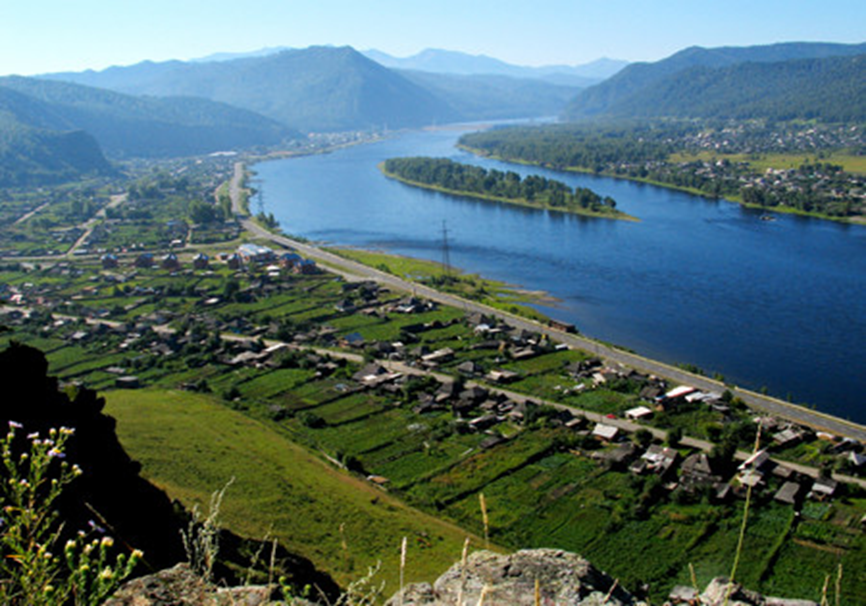 	Газета распространяется бесплатно*Орган издания Муниципальное образование «Сизинский сельсовет»СЕГОДНЯ В НОМЕРЕ:Постановление №78…………. …………………………….….…..……….…..…........стр.2Постановление №79 ……………………………………………………………………стр.12 постановление №80 ……………………………………………………………………стр.13РОССИЙСКАЯ ФЕДЕРАЦИЯАДМИНИСТРАЦИЯ СИЗИНСКОГО СЕЛЬСОВЕТАШУШЕНСКОГО РАЙОНА КРАСНОЯРСКОГО КРАЯП О С Т А Н О В Л Е Н И ЕОт 19.07.2018                                  с. Сизая                                № 78 «Об утверждении отчета   об исполнении бюджета за I полугодие  2018 года»            Руководствуясь статьей 264.2 Бюджетного кодекса Российской Федерации, Уставом Сизинского сельсовета, ПОСТАНОВЛЯЮ:     Утвердить отчет об исполнении Сизинского сельского бюджета за I полугодие 2018 года (прилагается):По доходам в сумме 4 360 990,95 рублей (приложение №1);По расходам в сумме 3 966 158,91 рублей (приложение №2)По источникам внутреннего финансирования дефицита бюджета в сумме – 394 832,04 рублей (приложение№3). Прогноз исполнения бюджета до конца очередного года (приложение №4)По использованию резервного фонда (приложение  №5)По информации о финансировании муниципальных программ (приложение №6)По информации о финансировании муниципальной адресной инвестиционной программы (приложение №7)                                2.         Постановление вступает в силу в день его подписания и подлежит   опубликованию  в газете «Сизинские вести».    Глава  Сизинского сельсовета                                              Т.А. Коробейникова      Приложение №5 К Постановлению №78 от 19.07.2018Отчет об использовании средств резервного фондана  01.07.2018по МО «СИЗИНСКИЙ  СЕЛЬСОВЕТ»Местный резервный фондПриложение №6К Постановлению №78  от 19.07.2018Информация о финансировании муниципальных программМО «Сизинский сельсовет» в 2018 году на 01.07.2018Приложение №7К Постановлению №78От19.07.2018 Информация о финансировании муниципальной адресной инвестиционной программы Сизинского сельсовета на  2018 год.В МО «Сизинский сельсовет»  муниципальная адресная инвестиционная программа на 2018 год не предусмотрена.РОССИЙСКАЯ ФЕДЕРАЦИЯАДМИНИСТРАЦИЯ СИЗИНСКОГО СЕЛЬСОВЕТАШУШЕНСКОГО РАЙОНА КРАСНОЯРСКОГО КРАЯП О С Т А Н О В Л Е Н И Е От  19.07.2018                                с. Сизая                                       №  79Об утверждении состава Советапрофилактики правонарушений при администрацииСизинского сельсоветаВ целях  проведения мероприятий направленных на своевременное предупреждение, выявление и устранение причин и условий, способствующих совершению правонарушений ПОСТАНОВЛЯЮ:1. Утвердить следующий состав Совета профилактики при администрации Сизинского сельсовета:председатель Совета профилактики – глава Сизинского сельсовета;заместитель председателя Совета профилактики – заместитель главы Сизинского сельсовета;секретарь – специалист администрации Сизинского сельсовета;члены Совета:- соцпедагог МБОУ «Московская СОШ имени Ивана Ярыгина» (по согласованию);- уполномоченный участковый полиции Шушенского района (по согласованию);- депутат Сизинского сельского Совета (по согласованию);- заведующая Сизинской участковой больницы (по согласованию).2.   Контроль за исполнением настоящего постановления оставляю за собой.3. Настоящее постановление вступает в силу со дня его подписания и     подлежит  опубликованию в газете «Сизинские вести».Глава Сизинского сельсовета                                          Т.А. КоробейниковаРОССИЙСКАЯ  ФЕДЕРАЦИЯКРАСНОЯРСКИЙ  КРАЙ  ШУШЕНСКИЙ  РАЙОНАДМИНИСТРАЦИЯ      СИЗИНСКОГО СЕЛЬСОВЕТА П О С Т А Н О В Л Е Н И Е   19.07. 2018 год                                       с. Сизая                                                   №  80Об определении специальных мест  для  размещения агитационных  печатных  материалов и оказании содействия в организации и проведении агитационных публичных мероприятий на территории МО « Сизинский сельсовет» в период подготовки и проведения выборов Губернатора Красноярского краяВ связи с подготовкой и проведением выборов  Губернатора Красноярского края  9 сентября 2018 года  и в соответствии с  со статьей 53 Федерального закона  «Об основных гарантиях избирательных прав и права на участие в референдуме Граждан Российской Федерации»  и пункта 6 статьи 46 Закона Красноярского края «О выборах Губернатора Красноярского края» и руководствуясь Уставом  Сизинского сельсовета                                                     ПОСТАНОВЛЯЮ:Определить для размещения печатных агитационных материалов следующие места:-доска объявлений на  здании магазина «Хуторок»  п. Красный Хутор-доска объявлений на зданиях магазинов «Регата», «Дарина», в с. СизаяРазрешить  вывешивание  (размещение, расклеивание) печатных агитационных материалов в помещениях, на зданиях, сооружениях и иных объектах  (за исключением мест, указанных в пункте 1 настоящего постановления) только с согласия и на условиях собственников, владельцев указанных объектов.Запретить вывешивать  (расклеивать, размещать) печатные агитационные материалы на памятниках, обелисках, а также на зданиях и в помещениях избирательных комиссий в помещениях для голосования и на расстоянии менее 50 метров от входа в них (здание Дома культуры).Постановление вступает в силу в день, следующий за днем его официального опубликования в местной газете «Сизинские вести».Глава  Сизинского  сельсовета 				 Т.А. КоробейниковаПриложение №1  к Постановлению № 78 от 19.07.2018    Приложение №1  к Постановлению № 78 от 19.07.2018    Приложение №1  к Постановлению № 78 от 19.07.2018    Приложение №1  к Постановлению № 78 от 19.07.2018    Приложение №1  к Постановлению № 78 от 19.07.2018    Приложение №1  к Постановлению № 78 от 19.07.2018    Приложение №1  к Постановлению № 78 от 19.07.2018                                                Отчет об исполнении Сизинского сельского бюджета  на 01.07.2018                                                                                                          Отчет об исполнении Сизинского сельского бюджета  на 01.07.2018                                                                                                          Отчет об исполнении Сизинского сельского бюджета  на 01.07.2018                                                                                                          Отчет об исполнении Сизинского сельского бюджета  на 01.07.2018                                                                                                          Отчет об исполнении Сизинского сельского бюджета  на 01.07.2018                                                                                                          Отчет об исполнении Сизинского сельского бюджета  на 01.07.2018                                                                                                          Отчет об исполнении Сизинского сельского бюджета  на 01.07.2018                                                                                                          Отчет об исполнении Сизинского сельского бюджета  на 01.07.2018                                                                                                          Отчет об исполнении Сизинского сельского бюджета  на 01.07.2018                                                                                                          Отчет об исполнении Сизинского сельского бюджета  на 01.07.2018                                                                                                          Отчет об исполнении Сизинского сельского бюджета  на 01.07.2018                                                                                                          Отчет об исполнении Сизинского сельского бюджета  на 01.07.2018                                                                                                          Отчет об исполнении Сизинского сельского бюджета  на 01.07.2018                                                                                                          Отчет об исполнении Сизинского сельского бюджета  на 01.07.2018                                                                                                          Отчет об исполнении Сизинского сельского бюджета  на 01.07.2018                                                                                                          Отчет об исполнении Сизинского сельского бюджета  на 01.07.2018                                                                                                          Отчет об исполнении Сизинского сельского бюджета  на 01.07.2018                                                                                                          Отчет об исполнении Сизинского сельского бюджета  на 01.07.2018                                                                                                          Отчет об исполнении Сизинского сельского бюджета  на 01.07.2018                                                                                                          Отчет об исполнении Сизинского сельского бюджета  на 01.07.2018                                                                                                          Отчет об исполнении Сизинского сельского бюджета  на 01.07.2018                                                                                                          Отчет об исполнении Сизинского сельского бюджета  на 01.07.2018                                                                                                          Отчет об исполнении Сизинского сельского бюджета  на 01.07.2018                                                                                                          Отчет об исполнении Сизинского сельского бюджета  на 01.07.2018                                                                                                          Отчет об исполнении Сизинского сельского бюджета  на 01.07.2018                                                                                                          Отчет об исполнении Сизинского сельского бюджета  на 01.07.2018                                                                                                          Отчет об исполнении Сизинского сельского бюджета  на 01.07.2018                                                                                                          Отчет об исполнении Сизинского сельского бюджета  на 01.07.2018                                                                                                          Отчет об исполнении Сизинского сельского бюджета  на 01.07.2018                                                                                                          Отчет об исполнении Сизинского сельского бюджета  на 01.07.2018                                                                                                          Отчет об исполнении Сизинского сельского бюджета  на 01.07.2018                                                              Доходы бюджетаДоходы бюджетаДоходы бюджетаДоходы бюджетаДоходы бюджетаДоходы бюджетаДоходы бюджетаДоходы бюджетаДоходы бюджетаДоходы бюджетаруб.руб.руб.руб.руб.№ строки№ строкиКод бюджетной классификацииКод бюджетной классификацииКод бюджетной классификацииКод бюджетной классификацииКод бюджетной классификацииКод бюджетной классификацииКод бюджетной классификацииКод бюджетной классификацииКод бюджетной классификацииКод бюджетной классификацииКод бюджетной классификацииКод бюджетной классификацииНаименование групп, подгрупп, статей, подстатей, элементов, программ (подпрограмм), кодов экономической классификации доходовНаименование групп, подгрупп, статей, подстатей, элементов, программ (подпрограмм), кодов экономической классификации доходовНаименование групп, подгрупп, статей, подстатей, элементов, программ (подпрограмм), кодов экономической классификации доходовНаименование групп, подгрупп, статей, подстатей, элементов, программ (подпрограмм), кодов экономической классификации доходовУтверждеенные бюджетные назначения на 2018 годУтверждеенные бюджетные назначения на 2018 годУтверждеенные бюджетные назначения на 2018 годУтверждеенные бюджетные назначения на 2018 годУточненные бюджетные назначения на 01.07.2018Уточненные бюджетные назначения на 01.07.2018Исполнено на 01.07.2018Исполнено на 01.07.2018Неисполненные назначения на 01.07.2018 годНеисполненные назначения на 01.07.2018 годНеисполненные назначения на 01.07.2018 годНеисполненные назначения на 01.07.2018 годНеисполненные назначения на 01.07.2018 год№ строки№ строкиКод администратораКод администратораКод группыКод подгруппыКод подгруппыКод статьи Код подстатьиКод элементаКод программыКод экономической классификацииКод экономической классификацииКод экономической классификацииНаименование групп, подгрупп, статей, подстатей, элементов, программ (подпрограмм), кодов экономической классификации доходовНаименование групп, подгрупп, статей, подстатей, элементов, программ (подпрограмм), кодов экономической классификации доходовНаименование групп, подгрупп, статей, подстатей, элементов, программ (подпрограмм), кодов экономической классификации доходовНаименование групп, подгрупп, статей, подстатей, элементов, программ (подпрограмм), кодов экономической классификации доходовУтверждеенные бюджетные назначения на 2018 годУтверждеенные бюджетные назначения на 2018 годУтверждеенные бюджетные назначения на 2018 годУтверждеенные бюджетные назначения на 2018 годУточненные бюджетные назначения на 01.07.2018Уточненные бюджетные назначения на 01.07.2018Исполнено на 01.07.2018Исполнено на 01.07.2018Неисполненные назначения на 01.07.2018 годНеисполненные назначения на 01.07.2018 годНеисполненные назначения на 01.07.2018 годНеисполненные назначения на 01.07.2018 годНеисполненные назначения на 01.07.2018 год112334567888999910101010111112121313131313118148141000000000000000000000000НАЛОГОВЫЕ И НЕНАЛОГОВЫЕ ДОХОДЫНАЛОГОВЫЕ И НЕНАЛОГОВЫЕ ДОХОДЫНАЛОГОВЫЕ И НЕНАЛОГОВЫЕ ДОХОДЫНАЛОГОВЫЕ И НЕНАЛОГОВЫЕ ДОХОДЫ5 301 217,005 301 217,005 301 217,005 301 217,005 301 217,005 301 217,002992989,952992989,952 308 227,052 308 227,052 308 227,052 308 227,052 308 227,05228148141010102010010000110110110Налог на доходы физических лицНалог на доходы физических лицНалог на доходы физических лицНалог на доходы физических лиц156 000,00156 000,00156 000,00156 000,00156 000,00156 000,0072 353,8272 353,8283 646,1883 646,1883 646,1883 646,1883 646,18338148141010102010011000110110110Налог на доходы физических лиц с доходов, источником которых является налоговый агент, за исключением доходов, в отношении которых исчисление и уплата налога осуществляются в соответствии со ст. 227,227.1,и 228 НК РФ, сумма платежа( перерасчеты, недоимка, и задолженность по соответствующему   платежу, в том числе по отмененному)Налог на доходы физических лиц с доходов, источником которых является налоговый агент, за исключением доходов, в отношении которых исчисление и уплата налога осуществляются в соответствии со ст. 227,227.1,и 228 НК РФ, сумма платежа( перерасчеты, недоимка, и задолженность по соответствующему   платежу, в том числе по отмененному)Налог на доходы физических лиц с доходов, источником которых является налоговый агент, за исключением доходов, в отношении которых исчисление и уплата налога осуществляются в соответствии со ст. 227,227.1,и 228 НК РФ, сумма платежа( перерасчеты, недоимка, и задолженность по соответствующему   платежу, в том числе по отмененному)Налог на доходы физических лиц с доходов, источником которых является налоговый агент, за исключением доходов, в отношении которых исчисление и уплата налога осуществляются в соответствии со ст. 227,227.1,и 228 НК РФ, сумма платежа( перерасчеты, недоимка, и задолженность по соответствующему   платежу, в том числе по отмененному)156 000,00156 000,00156 000,00156 000,00156 000,00156 000,0071 794,4071 794,4084 205,6084 205,6084 205,6084 205,6084 205,60448148141010102010012100110110110Налог на доходы физических лиц с доходов, источником которых является налоговый агент, за исключением доходов, в отношении которых исчисление и уплата налога осуществляются в соответствии со ст. 227,227.1,и 228 НК РФ,(пени по соответствующему платежу)Налог на доходы физических лиц с доходов, источником которых является налоговый агент, за исключением доходов, в отношении которых исчисление и уплата налога осуществляются в соответствии со ст. 227,227.1,и 228 НК РФ,(пени по соответствующему платежу)Налог на доходы физических лиц с доходов, источником которых является налоговый агент, за исключением доходов, в отношении которых исчисление и уплата налога осуществляются в соответствии со ст. 227,227.1,и 228 НК РФ,(пени по соответствующему платежу)Налог на доходы физических лиц с доходов, источником которых является налоговый агент, за исключением доходов, в отношении которых исчисление и уплата налога осуществляются в соответствии со ст. 227,227.1,и 228 НК РФ,(пени по соответствующему платежу)0,000,000,000,000,000,00439,45439,45-439,45-439,45-439,45-439,45-439,45558148141010102010013000110110110Налог на доходы физических лиц с доходов, источником которых является налоговый агент, за исключением доходов, в отношении которых исчисление и уплата налога осуществляются в соответствии со статьями 227, 227.1 и 228 Налогового кодекса Российской Федерации (суммы денежных взысканий (штрафов) по соответствующему платежу согласно законодательству Российской Федерации)Налог на доходы физических лиц с доходов, источником которых является налоговый агент, за исключением доходов, в отношении которых исчисление и уплата налога осуществляются в соответствии со статьями 227, 227.1 и 228 Налогового кодекса Российской Федерации (суммы денежных взысканий (штрафов) по соответствующему платежу согласно законодательству Российской Федерации)Налог на доходы физических лиц с доходов, источником которых является налоговый агент, за исключением доходов, в отношении которых исчисление и уплата налога осуществляются в соответствии со статьями 227, 227.1 и 228 Налогового кодекса Российской Федерации (суммы денежных взысканий (штрафов) по соответствующему платежу согласно законодательству Российской Федерации)Налог на доходы физических лиц с доходов, источником которых является налоговый агент, за исключением доходов, в отношении которых исчисление и уплата налога осуществляются в соответствии со статьями 227, 227.1 и 228 Налогового кодекса Российской Федерации (суммы денежных взысканий (штрафов) по соответствующему платежу согласно законодательству Российской Федерации)0,000,000,000,000,000,0069,3069,30-69,30-69,30-69,30-69,30-69,30668148141010102030010000110110110Налог на доходы физических лиц с доходов, полученных физическими лицами в соответствии со статьёй 228 Налогового кодекса Российской Федерации (пени, перерасчеты, недоимка и задолженность по соответсвующему платежу, в том числе и по отмененному)Налог на доходы физических лиц с доходов, полученных физическими лицами в соответствии со статьёй 228 Налогового кодекса Российской Федерации (пени, перерасчеты, недоимка и задолженность по соответсвующему платежу, в том числе и по отмененному)Налог на доходы физических лиц с доходов, полученных физическими лицами в соответствии со статьёй 228 Налогового кодекса Российской Федерации (пени, перерасчеты, недоимка и задолженность по соответсвующему платежу, в том числе и по отмененному)Налог на доходы физических лиц с доходов, полученных физическими лицами в соответствии со статьёй 228 Налогового кодекса Российской Федерации (пени, перерасчеты, недоимка и задолженность по соответсвующему платежу, в том числе и по отмененному)0,000,000,000,000,000,0050,6750,67-50,67-50,67-50,67-50,67-50,67668148141010102030010000110110110Налог на доходы физических лиц с доходов, полученных физическими лицами в соответствии со статьёй 228 Налогового кодекса Российской Федерации (пени, перерасчеты, недоимка и задолженность по соответсвующему платежу, в том числе и по отмененному)Налог на доходы физических лиц с доходов, полученных физическими лицами в соответствии со статьёй 228 Налогового кодекса Российской Федерации (пени, перерасчеты, недоимка и задолженность по соответсвующему платежу, в том числе и по отмененному)Налог на доходы физических лиц с доходов, полученных физическими лицами в соответствии со статьёй 228 Налогового кодекса Российской Федерации (пени, перерасчеты, недоимка и задолженность по соответсвующему платежу, в том числе и по отмененному)Налог на доходы физических лиц с доходов, полученных физическими лицами в соответствии со статьёй 228 Налогового кодекса Российской Федерации (пени, перерасчеты, недоимка и задолженность по соответсвующему платежу, в том числе и по отмененному)0,000,000,000,000,000,0050,6750,67-50,67-50,67-50,67-50,67-50,67778148141030302230010000110110110Доходы от уплаты акцизовДоходы от уплаты акцизовДоходы от уплаты акцизовДоходы от уплаты акцизов248 400,00248 400,00248 400,00248 400,00248 400,00248 400,00121 920,80121 920,80126 479,20126 479,20126 479,20126 479,20126 479,20888148141030302###010000110110110Доходы от уплаты акцизов на дизельное топливо, подлежащие распределению между бюджетами субъектов РФ и местными бюджетами с учетом установленных дифференцированных нормативов  отчислений в местные бюджеты Доходы от уплаты акцизов на дизельное топливо, подлежащие распределению между бюджетами субъектов РФ и местными бюджетами с учетом установленных дифференцированных нормативов  отчислений в местные бюджеты Доходы от уплаты акцизов на дизельное топливо, подлежащие распределению между бюджетами субъектов РФ и местными бюджетами с учетом установленных дифференцированных нормативов  отчислений в местные бюджеты Доходы от уплаты акцизов на дизельное топливо, подлежащие распределению между бюджетами субъектов РФ и местными бюджетами с учетом установленных дифференцированных нормативов  отчислений в местные бюджеты 92 300,0092 300,0092 300,0092 300,0092 300,0092 300,0052 837,9352 837,9339 462,0739 462,0739 462,0739 462,0739 462,07998148141030302###010000110110110Доходы от уплаты акцизов на моторные масла для дизельных и (или) карбюраторных (инжекторных) двигателей, подлежащие распределению между бюджетами субъектов РФ и местными бюджетами с учетом установленных дифференцированных нормативов  отчислений в местные бюджетыДоходы от уплаты акцизов на моторные масла для дизельных и (или) карбюраторных (инжекторных) двигателей, подлежащие распределению между бюджетами субъектов РФ и местными бюджетами с учетом установленных дифференцированных нормативов  отчислений в местные бюджетыДоходы от уплаты акцизов на моторные масла для дизельных и (или) карбюраторных (инжекторных) двигателей, подлежащие распределению между бюджетами субъектов РФ и местными бюджетами с учетом установленных дифференцированных нормативов  отчислений в местные бюджетыДоходы от уплаты акцизов на моторные масла для дизельных и (или) карбюраторных (инжекторных) двигателей, подлежащие распределению между бюджетами субъектов РФ и местными бюджетами с учетом установленных дифференцированных нормативов  отчислений в местные бюджеты700,00700,00700,00700,00700,00700,00400,53400,53299,47299,47299,47299,47299,4710108148141030302###010000110110110Доходы  от уплаты акцизов на автомобильный бензин, подлежащие распределению между бюджетами субъектов РФ и местными бюджетами с учетом установленных дифференцированных нормативов  отчислений в местные бюджетыДоходы  от уплаты акцизов на автомобильный бензин, подлежащие распределению между бюджетами субъектов РФ и местными бюджетами с учетом установленных дифференцированных нормативов  отчислений в местные бюджетыДоходы  от уплаты акцизов на автомобильный бензин, подлежащие распределению между бюджетами субъектов РФ и местными бюджетами с учетом установленных дифференцированных нормативов  отчислений в местные бюджетыДоходы  от уплаты акцизов на автомобильный бензин, подлежащие распределению между бюджетами субъектов РФ и местными бюджетами с учетом установленных дифференцированных нормативов  отчислений в местные бюджеты169 700,00169 700,00169 700,00169 700,00169 700,00169 700,0079 660,4679 660,4690 039,5490 039,5490 039,5490 039,5490 039,5410108148141030302###010000110110110Доходы  от уплаты акцизов на автомобильный бензин, подлежащие распределению между бюджетами субъектов РФ и местными бюджетами с учетом установленных дифференцированных нормативов  отчислений в местные бюджетыДоходы  от уплаты акцизов на автомобильный бензин, подлежащие распределению между бюджетами субъектов РФ и местными бюджетами с учетом установленных дифференцированных нормативов  отчислений в местные бюджетыДоходы  от уплаты акцизов на автомобильный бензин, подлежащие распределению между бюджетами субъектов РФ и местными бюджетами с учетом установленных дифференцированных нормативов  отчислений в местные бюджетыДоходы  от уплаты акцизов на автомобильный бензин, подлежащие распределению между бюджетами субъектов РФ и местными бюджетами с учетом установленных дифференцированных нормативов  отчислений в местные бюджеты169 700,00169 700,00169 700,00169 700,00169 700,00169 700,0079 660,4679 660,4690 039,5490 039,5490 039,5490 039,5490 039,5411118148141030302###010000110110110Доходы от уплаты акцизов на прямогонный бензин, подлежащие распределению между бюджетами субъектов РФ и местными бюджетами с учетом установленных дифференцированных нормативов  отчислений в местные бюджетыДоходы от уплаты акцизов на прямогонный бензин, подлежащие распределению между бюджетами субъектов РФ и местными бюджетами с учетом установленных дифференцированных нормативов  отчислений в местные бюджетыДоходы от уплаты акцизов на прямогонный бензин, подлежащие распределению между бюджетами субъектов РФ и местными бюджетами с учетом установленных дифференцированных нормативов  отчислений в местные бюджетыДоходы от уплаты акцизов на прямогонный бензин, подлежащие распределению между бюджетами субъектов РФ и местными бюджетами с учетом установленных дифференцированных нормативов  отчислений в местные бюджеты-14 300,00-14 300,00-14 300,00-14 300,00-14 300,00-14 300,00-10 978,12-10 978,12-3 321,88-3 321,88-3 321,88-3 321,88-3 321,8812128148141060600000000000110110110Налог на имущество + земельный налогНалог на имущество + земельный налогНалог на имущество + земельный налогНалог на имущество + земельный налог4 873 817,004 873 817,004 873 817,004 873 817,004 873 817,004 873 817,00######################2 092 801,672 092 801,672 092 801,672 092 801,672 092 801,6713138148141060601030100000110110110Налог на имущество физических лицНалог на имущество физических лицНалог на имущество физических лицНалог на имущество физических лиц324 800,00324 800,00324 800,00324 800,00324 800,00324 800,0024 627,5024 627,50300 172,50300 172,50300 172,50300 172,50300 172,5014148148141060601030101000110110110Налог на имущество физических лиц,  взимаемый по ставкам, применяемым к объектам  налогообложения, расположенным в границах поселений (сумма платежа ( перерасчеты, недоимки и задолженность по соответствующему платежу, в том числе отмененному))Налог на имущество физических лиц,  взимаемый по ставкам, применяемым к объектам  налогообложения, расположенным в границах поселений (сумма платежа ( перерасчеты, недоимки и задолженность по соответствующему платежу, в том числе отмененному))Налог на имущество физических лиц,  взимаемый по ставкам, применяемым к объектам  налогообложения, расположенным в границах поселений (сумма платежа ( перерасчеты, недоимки и задолженность по соответствующему платежу, в том числе отмененному))Налог на имущество физических лиц,  взимаемый по ставкам, применяемым к объектам  налогообложения, расположенным в границах поселений (сумма платежа ( перерасчеты, недоимки и задолженность по соответствующему платежу, в том числе отмененному))324 800,00324 800,00324 800,00324 800,00324 800,00324 800,0022 993,1422 993,14301 806,86301 806,86301 806,86301 806,86301 806,8615158148141060601030102100110110110Налог на имущество физических лиц,  взимаемый по ставкам, применяемый к объектам налогообложения. расположенным в границах поселений (пени и проценты по соответствующему платежу)Налог на имущество физических лиц,  взимаемый по ставкам, применяемый к объектам налогообложения. расположенным в границах поселений (пени и проценты по соответствующему платежу)Налог на имущество физических лиц,  взимаемый по ставкам, применяемый к объектам налогообложения. расположенным в границах поселений (пени и проценты по соответствующему платежу)Налог на имущество физических лиц,  взимаемый по ставкам, применяемый к объектам налогообложения. расположенным в границах поселений (пени и проценты по соответствующему платежу)0,000,000,000,000,000,001 634,361 634,36-1 634,36-1 634,36-1 634,36-1 634,36-1 634,361616814814106060600000000110110110ЗЕМЕЛЬНЫЙ НАЛОГЗЕМЕЛЬНЫЙ НАЛОГЗЕМЕЛЬНЫЙ НАЛОГЗЕМЕЛЬНЫЙ НАЛОГ4 549 017,004 549 017,004 549 017,004 549 017,004 549 017,004 549 017,002756387,832756387,831 792 629,171 792 629,171 792 629,171 792 629,171 792 629,1717178148141060606033101000110110110Земельный налог с организаций, обладающих земельным участком, расположенным в границах поселений(сумма платежа (перерасчеты, недоимка и задолженность по соответствующему платежу, в том числе по отмененному))Земельный налог с организаций, обладающих земельным участком, расположенным в границах поселений(сумма платежа (перерасчеты, недоимка и задолженность по соответствующему платежу, в том числе по отмененному))Земельный налог с организаций, обладающих земельным участком, расположенным в границах поселений(сумма платежа (перерасчеты, недоимка и задолженность по соответствующему платежу, в том числе по отмененному))Земельный налог с организаций, обладающих земельным участком, расположенным в границах поселений(сумма платежа (перерасчеты, недоимка и задолженность по соответствующему платежу, в том числе по отмененному))4 220 917,004 220 917,004 220 917,004 220 917,004 220 917,004 220 917,002726726,062726726,061 494 190,941 494 190,941 494 190,941 494 190,941 494 190,9418188148141060606043101000110110110Земельный налог с физических лиц, обладающих земельным участком, расположенным в границах поселений(сумма платежа (перерасчеты, недоимка и задолженность по соответствующему платежу, в том числе по отмененному))Земельный налог с физических лиц, обладающих земельным участком, расположенным в границах поселений(сумма платежа (перерасчеты, недоимка и задолженность по соответствующему платежу, в том числе по отмененному))Земельный налог с физических лиц, обладающих земельным участком, расположенным в границах поселений(сумма платежа (перерасчеты, недоимка и задолженность по соответствующему платежу, в том числе по отмененному))Земельный налог с физических лиц, обладающих земельным участком, расположенным в границах поселений(сумма платежа (перерасчеты, недоимка и задолженность по соответствующему платежу, в том числе по отмененному))328 100,00328 100,00328 100,00328 100,00328 100,00328 100,0028 231,9428 231,94299 868,06299 868,06299 868,06299 868,06299 868,0619198148141060606043102100110110110Земельный налог с физических лиц, обладающих земельным участком, расположенным в границах сельских поселений(пени по соответсвующему платежу)Земельный налог с физических лиц, обладающих земельным участком, расположенным в границах сельских поселений(пени по соответсвующему платежу)Земельный налог с физических лиц, обладающих земельным участком, расположенным в границах сельских поселений(пени по соответсвующему платежу)Земельный налог с физических лиц, обладающих земельным участком, расположенным в границах сельских поселений(пени по соответсвующему платежу)0,000,000,000,000,000,001 429,831 429,83-1 429,83-1 429,83-1 429,83-1 429,83-1 429,8320208148141080804020011000110110110Государственная пошлинаГосударственная пошлинаГосударственная пошлинаГосударственная пошлина23 000,0023 000,0023 000,0023 000,0023 000,0023 000,0017 700,0017 700,005 300,005 300,005 300,005 300,005 300,0021218148141080804020011000110110110Государственная пошлина за совершение нотариальных действий должностными лицами органов местного самоуправления, уполномоченными в соответствии с законодательными актами Российской Федерации на совершение нотариальных действий (сумма платежа)Государственная пошлина за совершение нотариальных действий должностными лицами органов местного самоуправления, уполномоченными в соответствии с законодательными актами Российской Федерации на совершение нотариальных действий (сумма платежа)Государственная пошлина за совершение нотариальных действий должностными лицами органов местного самоуправления, уполномоченными в соответствии с законодательными актами Российской Федерации на совершение нотариальных действий (сумма платежа)Государственная пошлина за совершение нотариальных действий должностными лицами органов местного самоуправления, уполномоченными в соответствии с законодательными актами Российской Федерации на совершение нотариальных действий (сумма платежа)23 000,0023 000,0023 000,0023 000,0023 000,0023 000,0017 700,0017 700,005 300,005 300,005 300,005 300,005 300,0022228148142000000000000000000000000Дотации Дотации Дотации Дотации 1 676 660,001 676 660,001 676 660,001 676 660,001 676 660,001 676 660,00873 310,00873 310,00803 350,00803 350,00803 350,00803 350,00803 350,0023238148142020215001107601151151151Дотация бюджетам сельских поселений на выравнивание бюджетной обеспеченности (федеральные казенные учреждения)Дотация бюджетам сельских поселений на выравнивание бюджетной обеспеченности (федеральные казенные учреждения)Дотация бюджетам сельских поселений на выравнивание бюджетной обеспеченности (федеральные казенные учреждения)Дотация бюджетам сельских поселений на выравнивание бюджетной обеспеченности (федеральные казенные учреждения)399 602,00399 602,00399 602,00399 602,00399 602,00399 602,00199 800,00199 800,00199 802,00199 802,00199 802,00199 802,00199 802,0024248148142020215001109134151151151Дотации на выравнивание бюджетной обеспеченности поселений из районного фонда финансовой поддержки поселений за счет собственных средств районного бюджетаДотации на выравнивание бюджетной обеспеченности поселений из районного фонда финансовой поддержки поселений за счет собственных средств районного бюджетаДотации на выравнивание бюджетной обеспеченности поселений из районного фонда финансовой поддержки поселений за счет собственных средств районного бюджетаДотации на выравнивание бюджетной обеспеченности поселений из районного фонда финансовой поддержки поселений за счет собственных средств районного бюджета1 277 058,001 277 058,001 277 058,001 277 058,001 277 058,001 277 058,00673 510,00673 510,00603 548,00603 548,00603 548,00603 548,00603 548,0025258148142020200000100000151151151Целевые средстваЦелевые средстваЦелевые средстваЦелевые средства424 082,00424 082,00424 082,00424 082,001 603 977,001 603 977,00494 691,00494 691,001 109 286,001 109 286,001 109 286,001 109 286,001 109 286,0026268148142020203015100000151151151Субвенции на осуществление государственных полномочий по первичному воинскому учету на территориях, где отсутствуют военные комиссариаты в соответствии с Федеральным законом от 28 марта 1998 года № 53-ФЗ "О воинской обязанности и воинской службе"Субвенции на осуществление государственных полномочий по первичному воинскому учету на территориях, где отсутствуют военные комиссариаты в соответствии с Федеральным законом от 28 марта 1998 года № 53-ФЗ "О воинской обязанности и воинской службе"Субвенции на осуществление государственных полномочий по первичному воинскому учету на территориях, где отсутствуют военные комиссариаты в соответствии с Федеральным законом от 28 марта 1998 года № 53-ФЗ "О воинской обязанности и воинской службе"Субвенции на осуществление государственных полномочий по первичному воинскому учету на территориях, где отсутствуют военные комиссариаты в соответствии с Федеральным законом от 28 марта 1998 года № 53-ФЗ "О воинской обязанности и воинской службе"292 400,00292 400,00292 400,00292 400,00292 400,00292 400,00146 198,00146 198,00146 202,00146 202,00146 202,00146 202,00146 202,0027278148142020203024107514151151151Субвенции на осуществление расходов по созданию и обеспечению деятельности административных комиссий за счет средств краевого бюджета, в соответствии с Законом края от 23 апреля 2009г. № 8-31720 «О наделении органов местного самоуправления мун. образований края гос. полномочиями по созданию и обеспечению деятельности админист. комиссий»Субвенции на осуществление расходов по созданию и обеспечению деятельности административных комиссий за счет средств краевого бюджета, в соответствии с Законом края от 23 апреля 2009г. № 8-31720 «О наделении органов местного самоуправления мун. образований края гос. полномочиями по созданию и обеспечению деятельности админист. комиссий»Субвенции на осуществление расходов по созданию и обеспечению деятельности административных комиссий за счет средств краевого бюджета, в соответствии с Законом края от 23 апреля 2009г. № 8-31720 «О наделении органов местного самоуправления мун. образований края гос. полномочиями по созданию и обеспечению деятельности админист. комиссий»Субвенции на осуществление расходов по созданию и обеспечению деятельности административных комиссий за счет средств краевого бюджета, в соответствии с Законом края от 23 апреля 2009г. № 8-31720 «О наделении органов местного самоуправления мун. образований края гос. полномочиями по созданию и обеспечению деятельности админист. комиссий»6 682,006 682,006 682,006 682,006 894,006 894,000,000,006 894,006 894,006 894,006 894,006 894,0028288148142020204014109112151151151Межбюджетные трансферты передаваемых полномочий по участию в организации деятельности по сбору (в том числе раздельному сбору), транспортированию, обработке, утилизации, обезвреживанию, захоронению, твердых коммунальных отходов на территории Шушенского района. Межбюджетные трансферты передаваемых полномочий по участию в организации деятельности по сбору (в том числе раздельному сбору), транспортированию, обработке, утилизации, обезвреживанию, захоронению, твердых коммунальных отходов на территории Шушенского района. Межбюджетные трансферты передаваемых полномочий по участию в организации деятельности по сбору (в том числе раздельному сбору), транспортированию, обработке, утилизации, обезвреживанию, захоронению, твердых коммунальных отходов на территории Шушенского района. Межбюджетные трансферты передаваемых полномочий по участию в организации деятельности по сбору (в том числе раздельному сбору), транспортированию, обработке, утилизации, обезвреживанию, захоронению, твердых коммунальных отходов на территории Шушенского района. 125 000,00125 000,00125 000,00125 000,00125 000,00125 000,000,000,00125 000,00125 000,00125 000,00125 000,00125 000,0029298148142020229999101047151151151Средства на повышение размеров оплаты труда работников бюджетной сферы Красноярского края с 01.01.2018 на 4% в рамках непрограммных расходов финансового управления администрации Шушенского районаСредства на повышение размеров оплаты труда работников бюджетной сферы Красноярского края с 01.01.2018 на 4% в рамках непрограммных расходов финансового управления администрации Шушенского районаСредства на повышение размеров оплаты труда работников бюджетной сферы Красноярского края с 01.01.2018 на 4% в рамках непрограммных расходов финансового управления администрации Шушенского районаСредства на повышение размеров оплаты труда работников бюджетной сферы Красноярского края с 01.01.2018 на 4% в рамках непрограммных расходов финансового управления администрации Шушенского района0,000,000,000,00143 500,00143 500,0071 748,0071 748,0071 752,0071 752,0071 752,0071 752,0071 752,0030308148142020229999107412151151151Субсидии бюджетам поселений на расходы на обеспечение первичных мер пожарной безопасности в рамках отдельных мероприятий муниципальной программы Шушенского района «Защита населения и территорий Шушенского района от чрезвычайных ситуаций природного и техногенного характера»Субсидии бюджетам поселений на расходы на обеспечение первичных мер пожарной безопасности в рамках отдельных мероприятий муниципальной программы Шушенского района «Защита населения и территорий Шушенского района от чрезвычайных ситуаций природного и техногенного характера»Субсидии бюджетам поселений на расходы на обеспечение первичных мер пожарной безопасности в рамках отдельных мероприятий муниципальной программы Шушенского района «Защита населения и территорий Шушенского района от чрезвычайных ситуаций природного и техногенного характера»Субсидии бюджетам поселений на расходы на обеспечение первичных мер пожарной безопасности в рамках отдельных мероприятий муниципальной программы Шушенского района «Защита населения и территорий Шушенского района от чрезвычайных ситуаций природного и техногенного характера»0,000,000,000,0047 760,0047 760,0047 760,0047 760,000,000,000,000,000,0031318148142020229999107508151151151Субсидии на содержание автомобильных дорог общего пользования местного значения городских округов, городских и сельских поселений за счет средств дорожного фонда Красноярского края а рамках подпрограммы "Дороги Шушенского района" муниципальной программы "Развитие транспортной системы"Субсидии на содержание автомобильных дорог общего пользования местного значения городских округов, городских и сельских поселений за счет средств дорожного фонда Красноярского края а рамках подпрограммы "Дороги Шушенского района" муниципальной программы "Развитие транспортной системы"Субсидии на содержание автомобильных дорог общего пользования местного значения городских округов, городских и сельских поселений за счет средств дорожного фонда Красноярского края а рамках подпрограммы "Дороги Шушенского района" муниципальной программы "Развитие транспортной системы"Субсидии на содержание автомобильных дорог общего пользования местного значения городских округов, городских и сельских поселений за счет средств дорожного фонда Красноярского края а рамках подпрограммы "Дороги Шушенского района" муниципальной программы "Развитие транспортной системы"0,000,000,000,00353 970,00353 970,00176 985,00176 985,00176 985,00176 985,00176 985,00176 985,00176 985,0032328148142020229999107641151151151Прочие субсидии бюджетам сельских поселений Осуществление расходов, направленных на реализацию мероприятий по поддержке местных инициатив, в рамках отдельного мероприятия муниципальной программы "обеспечение жизнедеятельности муниципального образования Сизинский сельсовет"Прочие субсидии бюджетам сельских поселений Осуществление расходов, направленных на реализацию мероприятий по поддержке местных инициатив, в рамках отдельного мероприятия муниципальной программы "обеспечение жизнедеятельности муниципального образования Сизинский сельсовет"Прочие субсидии бюджетам сельских поселений Осуществление расходов, направленных на реализацию мероприятий по поддержке местных инициатив, в рамках отдельного мероприятия муниципальной программы "обеспечение жизнедеятельности муниципального образования Сизинский сельсовет"Прочие субсидии бюджетам сельских поселений Осуществление расходов, направленных на реализацию мероприятий по поддержке местных инициатив, в рамках отдельного мероприятия муниципальной программы "обеспечение жизнедеятельности муниципального образования Сизинский сельсовет"0,000,000,000,00634 453,00634 453,000,000,00634 453,00634 453,00634 453,00634 453,00634 453,0033338148142070705020100000180180180Поступления от денежных пожертвований, предоставляемых физическими лицами получателям средств бюджетов сельских поселенийПоступления от денежных пожертвований, предоставляемых физическими лицами получателям средств бюджетов сельских поселенийПоступления от денежных пожертвований, предоставляемых физическими лицами получателям средств бюджетов сельских поселенийПоступления от денежных пожертвований, предоставляемых физическими лицами получателям средств бюджетов сельских поселений0,000,000,000,000,000,0052 000,0052 000,00-52 000,00-52 000,00-52 000,00-52 000,00-52 000,003434Всего доходовВсего доходовВсего доходовВсего доходов7 401 959,007 401 959,007 401 959,007 401 959,008 581 854,008 581 854,004360990,954360990,954 220 863,054 220 863,054 220 863,054 220 863,054 220 863,05Приложение №2 к Постановлению №78 от  19.07.2018Приложение №2 к Постановлению №78 от  19.07.2018Приложение №2 к Постановлению №78 от  19.07.2018Приложение №2 к Постановлению №78 от  19.07.2018Приложение №2 к Постановлению №78 от  19.07.2018Приложение №2 к Постановлению №78 от  19.07.2018Распределение расходов бюджета Сизинского сельсовета по разделам и подразделам классификации расходов бюджетов Российской Федерации на 01.07.2018Распределение расходов бюджета Сизинского сельсовета по разделам и подразделам классификации расходов бюджетов Российской Федерации на 01.07.2018Распределение расходов бюджета Сизинского сельсовета по разделам и подразделам классификации расходов бюджетов Российской Федерации на 01.07.2018Распределение расходов бюджета Сизинского сельсовета по разделам и подразделам классификации расходов бюджетов Российской Федерации на 01.07.2018Распределение расходов бюджета Сизинского сельсовета по разделам и подразделам классификации расходов бюджетов Российской Федерации на 01.07.2018Распределение расходов бюджета Сизинского сельсовета по разделам и подразделам классификации расходов бюджетов Российской Федерации на 01.07.2018Распределение расходов бюджета Сизинского сельсовета по разделам и подразделам классификации расходов бюджетов Российской Федерации на 01.07.2018Распределение расходов бюджета Сизинского сельсовета по разделам и подразделам классификации расходов бюджетов Российской Федерации на 01.07.2018Распределение расходов бюджета Сизинского сельсовета по разделам и подразделам классификации расходов бюджетов Российской Федерации на 01.07.2018Распределение расходов бюджета Сизинского сельсовета по разделам и подразделам классификации расходов бюджетов Российской Федерации на 01.07.2018Распределение расходов бюджета Сизинского сельсовета по разделам и подразделам классификации расходов бюджетов Российской Федерации на 01.07.2018Распределение расходов бюджета Сизинского сельсовета по разделам и подразделам классификации расходов бюджетов Российской Федерации на 01.07.2018Распределение расходов бюджета Сизинского сельсовета по разделам и подразделам классификации расходов бюджетов Российской Федерации на 01.07.2018Распределение расходов бюджета Сизинского сельсовета по разделам и подразделам классификации расходов бюджетов Российской Федерации на 01.07.2018Распределение расходов бюджета Сизинского сельсовета по разделам и подразделам классификации расходов бюджетов Российской Федерации на 01.07.2018Распределение расходов бюджета Сизинского сельсовета по разделам и подразделам классификации расходов бюджетов Российской Федерации на 01.07.2018Распределение расходов бюджета Сизинского сельсовета по разделам и подразделам классификации расходов бюджетов Российской Федерации на 01.07.2018Распределение расходов бюджета Сизинского сельсовета по разделам и подразделам классификации расходов бюджетов Российской Федерации на 01.07.2018Распределение расходов бюджета Сизинского сельсовета по разделам и подразделам классификации расходов бюджетов Российской Федерации на 01.07.2018Распределение расходов бюджета Сизинского сельсовета по разделам и подразделам классификации расходов бюджетов Российской Федерации на 01.07.2018Распределение расходов бюджета Сизинского сельсовета по разделам и подразделам классификации расходов бюджетов Российской Федерации на 01.07.2018Распределение расходов бюджета Сизинского сельсовета по разделам и подразделам классификации расходов бюджетов Российской Федерации на 01.07.2018Распределение расходов бюджета Сизинского сельсовета по разделам и подразделам классификации расходов бюджетов Российской Федерации на 01.07.2018Распределение расходов бюджета Сизинского сельсовета по разделам и подразделам классификации расходов бюджетов Российской Федерации на 01.07.2018Распределение расходов бюджета Сизинского сельсовета по разделам и подразделам классификации расходов бюджетов Российской Федерации на 01.07.2018Распределение расходов бюджета Сизинского сельсовета по разделам и подразделам классификации расходов бюджетов Российской Федерации на 01.07.2018Распределение расходов бюджета Сизинского сельсовета по разделам и подразделам классификации расходов бюджетов Российской Федерации на 01.07.2018Распределение расходов бюджета Сизинского сельсовета по разделам и подразделам классификации расходов бюджетов Российской Федерации на 01.07.2018Распределение расходов бюджета Сизинского сельсовета по разделам и подразделам классификации расходов бюджетов Российской Федерации на 01.07.2018руб.руб.РазделРазделРазделНаименованиеНаименованиеНаименованиеНаименованиеНаименованиеНаименованиеНаименованиеНаименованиеНаименованиеНаименованиеНаименованиеНаименованиеУтвержденные бюджетные назначения 25.12.2017Уточненные бюджетные назначения 01.07.2018Уточненные бюджетные назначения 01.07.2018Уточненные бюджетные назначения 01.07.2018Исполнение 01.07.2018Исполнение 01.07.2018Исполнение 01.07.2018Исполнение 01.07.2018Неисполненные назначения на 01.07.2018Неисполненные назначения на 01.07.2018Неисполненные назначения на 01.07.2018Неисполненные назначения на 01.07.2018Процент исполнения к плануПроцент исполнения к плану010201020102Функционирование высшего должностного лица субъекта РФ и муниципального образованияФункционирование высшего должностного лица субъекта РФ и муниципального образованияФункционирование высшего должностного лица субъекта РФ и муниципального образованияФункционирование высшего должностного лица субъекта РФ и муниципального образованияФункционирование высшего должностного лица субъекта РФ и муниципального образованияФункционирование высшего должностного лица субъекта РФ и муниципального образованияФункционирование высшего должностного лица субъекта РФ и муниципального образованияФункционирование высшего должностного лица субъекта РФ и муниципального образованияФункционирование высшего должностного лица субъекта РФ и муниципального образованияФункционирование высшего должностного лица субъекта РФ и муниципального образованияФункционирование высшего должностного лица субъекта РФ и муниципального образованияФункционирование высшего должностного лица субъекта РФ и муниципального образования584 256,51607 660,95607 660,95607 660,95260 444,44260 444,44260 444,44260 444,44347 216,51347 216,51347 216,51347 216,5142,8642,86010301030103Функционирование законодательных (представительных )органов государственной власти и представительных органов муниципальных образованийФункционирование законодательных (представительных )органов государственной власти и представительных органов муниципальных образованийФункционирование законодательных (представительных )органов государственной власти и представительных органов муниципальных образованийФункционирование законодательных (представительных )органов государственной власти и представительных органов муниципальных образованийФункционирование законодательных (представительных )органов государственной власти и представительных органов муниципальных образованийФункционирование законодательных (представительных )органов государственной власти и представительных органов муниципальных образованийФункционирование законодательных (представительных )органов государственной власти и представительных органов муниципальных образованийФункционирование законодательных (представительных )органов государственной власти и представительных органов муниципальных образованийФункционирование законодательных (представительных )органов государственной власти и представительных органов муниципальных образованийФункционирование законодательных (представительных )органов государственной власти и представительных органов муниципальных образованийФункционирование законодательных (представительных )органов государственной власти и представительных органов муниципальных образованийФункционирование законодательных (представительных )органов государственной власти и представительных органов муниципальных образований486 880,40506 367,59506 367,59506 367,59189 517,00189 517,00189 517,00189 517,00316 850,59316 850,59316 850,59316 850,5937,4337,43010401040104Функционирование Правительства Российской Федерации, высших исполнительных органов государственной власти субъектов Российской Федерации, местных администрацийФункционирование Правительства Российской Федерации, высших исполнительных органов государственной власти субъектов Российской Федерации, местных администрацийФункционирование Правительства Российской Федерации, высших исполнительных органов государственной власти субъектов Российской Федерации, местных администрацийФункционирование Правительства Российской Федерации, высших исполнительных органов государственной власти субъектов Российской Федерации, местных администрацийФункционирование Правительства Российской Федерации, высших исполнительных органов государственной власти субъектов Российской Федерации, местных администрацийФункционирование Правительства Российской Федерации, высших исполнительных органов государственной власти субъектов Российской Федерации, местных администрацийФункционирование Правительства Российской Федерации, высших исполнительных органов государственной власти субъектов Российской Федерации, местных администрацийФункционирование Правительства Российской Федерации, высших исполнительных органов государственной власти субъектов Российской Федерации, местных администрацийФункционирование Правительства Российской Федерации, высших исполнительных органов государственной власти субъектов Российской Федерации, местных администрацийФункционирование Правительства Российской Федерации, высших исполнительных органов государственной власти субъектов Российской Федерации, местных администрацийФункционирование Правительства Российской Федерации, высших исполнительных органов государственной власти субъектов Российской Федерации, местных администрацийФункционирование Правительства Российской Федерации, высших исполнительных органов государственной власти субъектов Российской Федерации, местных администраций2 036 161,722 325 015,892 325 015,892 325 015,891 041 886,151 041 886,151 041 886,151 041 886,151 283 129,741 283 129,741 283 129,741 283 129,7444,8144,81011101110111Резервные фондыРезервные фондыРезервные фондыРезервные фондыРезервные фондыРезервные фондыРезервные фондыРезервные фондыРезервные фондыРезервные фондыРезервные фондыРезервные фонды20 000,0020 000,0020 000,0020 000,000,000,000,000,0020 000,0020 000,0020 000,0020 000,000,000,00011301130113Другие общегосударственные вопросыДругие общегосударственные вопросыДругие общегосударственные вопросыДругие общегосударственные вопросыДругие общегосударственные вопросыДругие общегосударственные вопросыДругие общегосударственные вопросыДругие общегосударственные вопросыДругие общегосударственные вопросыДругие общегосударственные вопросыДругие общегосударственные вопросыДругие общегосударственные вопросы817 751,00847 445,76847 445,76847 445,76376 649,41376 649,41376 649,41376 649,41470 796,35470 796,35470 796,35470 796,3544,4544,45020302030203Мобилизационная и вневойсковая подготовкаМобилизационная и вневойсковая подготовкаМобилизационная и вневойсковая подготовкаМобилизационная и вневойсковая подготовкаМобилизационная и вневойсковая подготовкаМобилизационная и вневойсковая подготовкаМобилизационная и вневойсковая подготовкаМобилизационная и вневойсковая подготовкаМобилизационная и вневойсковая подготовкаМобилизационная и вневойсковая подготовкаМобилизационная и вневойсковая подготовкаМобилизационная и вневойсковая подготовка292 400,00292 400,00292 400,00292 400,00108 393,00108 393,00108 393,00108 393,00184 007,00184 007,00184 007,00184 007,0037,0737,07031003100310Обеспечение пожарной безопасностиОбеспечение пожарной безопасностиОбеспечение пожарной безопасностиОбеспечение пожарной безопасностиОбеспечение пожарной безопасностиОбеспечение пожарной безопасностиОбеспечение пожарной безопасностиОбеспечение пожарной безопасностиОбеспечение пожарной безопасностиОбеспечение пожарной безопасностиОбеспечение пожарной безопасностиОбеспечение пожарной безопасности28 000,0075 760,0075 760,0075 760,0030 000,0030 000,0030 000,0030 000,0045 760,0045 760,0045 760,0045 760,0039,6039,60040904090409Дорожное хозяйство (дорожные фонды)Дорожное хозяйство (дорожные фонды)Дорожное хозяйство (дорожные фонды)Дорожное хозяйство (дорожные фонды)Дорожное хозяйство (дорожные фонды)Дорожное хозяйство (дорожные фонды)Дорожное хозяйство (дорожные фонды)Дорожное хозяйство (дорожные фонды)Дорожное хозяйство (дорожные фонды)Дорожное хозяйство (дорожные фонды)Дорожное хозяйство (дорожные фонды)Дорожное хозяйство (дорожные фонды)248 400,00605 970,00605 970,00605 970,00139 774,76139 774,76139 774,76139 774,76466 195,24466 195,24466 195,24466 195,2423,0723,07041204120412Другие вопросы в области национальной экономикиДругие вопросы в области национальной экономикиДругие вопросы в области национальной экономикиДругие вопросы в области национальной экономикиДругие вопросы в области национальной экономикиДругие вопросы в области национальной экономикиДругие вопросы в области национальной экономикиДругие вопросы в области национальной экономикиДругие вопросы в области национальной экономикиДругие вопросы в области национальной экономикиДругие вопросы в области национальной экономикиДругие вопросы в области национальной экономики30 000,0050 000,0050 000,0050 000,000,000,000,000,0050 000,0050 000,0050 000,0050 000,000,000,00050305030503БлагоустройствоБлагоустройствоБлагоустройствоБлагоустройствоБлагоустройствоБлагоустройствоБлагоустройствоБлагоустройствоБлагоустройствоБлагоустройствоБлагоустройствоБлагоустройство432 720,001 883 573,001 883 573,001 883 573,00562 586,10562 586,10562 586,10562 586,101 320 986,901 320 986,901 320 986,901 320 986,9029,8729,87050505050505Другие вопросы в области жилищно-коммунального хозяйстваДругие вопросы в области жилищно-коммунального хозяйстваДругие вопросы в области жилищно-коммунального хозяйстваДругие вопросы в области жилищно-коммунального хозяйстваДругие вопросы в области жилищно-коммунального хозяйстваДругие вопросы в области жилищно-коммунального хозяйстваДругие вопросы в области жилищно-коммунального хозяйстваДругие вопросы в области жилищно-коммунального хозяйстваДругие вопросы в области жилищно-коммунального хозяйстваДругие вопросы в области жилищно-коммунального хозяйстваДругие вопросы в области жилищно-коммунального хозяйстваДругие вопросы в области жилищно-коммунального хозяйства1 140 214,371 242 450,811 242 450,811 242 450,81602 870,05602 870,05602 870,05602 870,05639 580,76639 580,76639 580,76639 580,7648,5248,52080108010801КультураКультураКультураКультураКультураКультураКультураКультураКультураКультураКультураКультура1 261 175,001 276 175,001 276 175,001 276 175,00648 038,00648 038,00648 038,00648 038,00628 137,00628 137,00628 137,00628 137,0050,7850,78100110011001Пенсионное обеспечениеПенсионное обеспечениеПенсионное обеспечениеПенсионное обеспечениеПенсионное обеспечениеПенсионное обеспечениеПенсионное обеспечениеПенсионное обеспечениеПенсионное обеспечениеПенсионное обеспечениеПенсионное обеспечениеПенсионное обеспечение24 000,0024 000,0024 000,0024 000,006 000,006 000,006 000,006 000,0018 000,0018 000,0018 000,0018 000,0025,0025,00Всего расходовВсего расходовВсего расходовВсего расходовВсего расходовВсего расходовВсего расходовВсего расходовВсего расходовВсего расходовВсего расходовВсего расходовВсего расходовВсего расходовВсего расходов7 401 959,009 756 819,009 756 819,009 756 819,003 966 158,913 966 158,913 966 158,913 966 158,915 790 660,095 790 660,095 790 660,095 790 660,0940,6540,65Приложение №3к Постановлению№ 78 от 19.07 .2018                   Приложение №3к Постановлению№ 78 от 19.07 .2018                   Приложение №3к Постановлению№ 78 от 19.07 .2018                   Приложение №3к Постановлению№ 78 от 19.07 .2018                   Приложение №3к Постановлению№ 78 от 19.07 .2018                    Источники внутреннего финансирования дефицита бюджета  Источники внутреннего финансирования дефицита бюджета  Источники внутреннего финансирования дефицита бюджета  Источники внутреннего финансирования дефицита бюджета  Источники внутреннего финансирования дефицита бюджета  Источники внутреннего финансирования дефицита бюджета  Источники внутреннего финансирования дефицита бюджета  Источники внутреннего финансирования дефицита бюджета  Источники внутреннего финансирования дефицита бюджета  Источники внутреннего финансирования дефицита бюджета  Источники внутреннего финансирования дефицита бюджета  Источники внутреннего финансирования дефицита бюджета  Источники внутреннего финансирования дефицита бюджета  Источники внутреннего финансирования дефицита бюджета  Источники внутреннего финансирования дефицита бюджета  Источники внутреннего финансирования дефицита бюджета  Источники внутреннего финансирования дефицита бюджета  Источники внутреннего финансирования дефицита бюджета  Источники внутреннего финансирования дефицита бюджета  Источники внутреннего финансирования дефицита бюджета  Источники внутреннего финансирования дефицита бюджета  Источники внутреннего финансирования дефицита бюджета  Источники внутреннего финансирования дефицита бюджета  Источники внутреннего финансирования дефицита бюджета  Источники внутреннего финансирования дефицита бюджета  Источники внутреннего финансирования дефицита бюджета  Источники внутреннего финансирования дефицита бюджета  Источники внутреннего финансирования дефицита бюджета  Источники внутреннего финансирования дефицита бюджета Сизинского сельсовета на 01 июля 2018 годСизинского сельсовета на 01 июля 2018 годСизинского сельсовета на 01 июля 2018 годСизинского сельсовета на 01 июля 2018 годСизинского сельсовета на 01 июля 2018 годСизинского сельсовета на 01 июля 2018 годСизинского сельсовета на 01 июля 2018 годСизинского сельсовета на 01 июля 2018 годСизинского сельсовета на 01 июля 2018 годСизинского сельсовета на 01 июля 2018 годСизинского сельсовета на 01 июля 2018 годСизинского сельсовета на 01 июля 2018 годСизинского сельсовета на 01 июля 2018 годСизинского сельсовета на 01 июля 2018 годСизинского сельсовета на 01 июля 2018 годСизинского сельсовета на 01 июля 2018 годСизинского сельсовета на 01 июля 2018 годСизинского сельсовета на 01 июля 2018 годСизинского сельсовета на 01 июля 2018 годСизинского сельсовета на 01 июля 2018 годСизинского сельсовета на 01 июля 2018 годСизинского сельсовета на 01 июля 2018 годСизинского сельсовета на 01 июля 2018 годСизинского сельсовета на 01 июля 2018 годСизинского сельсовета на 01 июля 2018 годСизинского сельсовета на 01 июля 2018 годСизинского сельсовета на 01 июля 2018 годСизинского сельсовета на 01 июля 2018 годСизинского сельсовета на 01 июля 2018 год№ стр№ стр№ стр№ стр№ стркодкодкодкодкодкодНаименование кода группы, подгруппы, статьи, вида источника финансирования дефицита бюджета, кода классификации операций сектора государственного управления, относящихся к источникам финансирования дефицитов бюджетов Российской ФедерацииНаименование кода группы, подгруппы, статьи, вида источника финансирования дефицита бюджета, кода классификации операций сектора государственного управления, относящихся к источникам финансирования дефицитов бюджетов Российской ФедерацииНаименование кода группы, подгруппы, статьи, вида источника финансирования дефицита бюджета, кода классификации операций сектора государственного управления, относящихся к источникам финансирования дефицитов бюджетов Российской ФедерацииНаименование кода группы, подгруппы, статьи, вида источника финансирования дефицита бюджета, кода классификации операций сектора государственного управления, относящихся к источникам финансирования дефицитов бюджетов Российской ФедерацииНаименование кода группы, подгруппы, статьи, вида источника финансирования дефицита бюджета, кода классификации операций сектора государственного управления, относящихся к источникам финансирования дефицитов бюджетов Российской ФедерацииНаименование кода группы, подгруппы, статьи, вида источника финансирования дефицита бюджета, кода классификации операций сектора государственного управления, относящихся к источникам финансирования дефицитов бюджетов Российской ФедерацииНаименование кода группы, подгруппы, статьи, вида источника финансирования дефицита бюджета, кода классификации операций сектора государственного управления, относящихся к источникам финансирования дефицитов бюджетов Российской ФедерацииНаименование кода группы, подгруппы, статьи, вида источника финансирования дефицита бюджета, кода классификации операций сектора государственного управления, относящихся к источникам финансирования дефицитов бюджетов Российской ФедерацииБюджетные назначенияБюджетные назначенияБюджетные назначенияБюджетные назначенияБюджетные назначенияИсполненоИсполненоИсполненоИсполненоИсполнено№ стр№ стр№ стр№ стр№ стркодкодкодкодкодкодНаименование кода группы, подгруппы, статьи, вида источника финансирования дефицита бюджета, кода классификации операций сектора государственного управления, относящихся к источникам финансирования дефицитов бюджетов Российской ФедерацииНаименование кода группы, подгруппы, статьи, вида источника финансирования дефицита бюджета, кода классификации операций сектора государственного управления, относящихся к источникам финансирования дефицитов бюджетов Российской ФедерацииНаименование кода группы, подгруппы, статьи, вида источника финансирования дефицита бюджета, кода классификации операций сектора государственного управления, относящихся к источникам финансирования дефицитов бюджетов Российской ФедерацииНаименование кода группы, подгруппы, статьи, вида источника финансирования дефицита бюджета, кода классификации операций сектора государственного управления, относящихся к источникам финансирования дефицитов бюджетов Российской ФедерацииНаименование кода группы, подгруппы, статьи, вида источника финансирования дефицита бюджета, кода классификации операций сектора государственного управления, относящихся к источникам финансирования дефицитов бюджетов Российской ФедерацииНаименование кода группы, подгруппы, статьи, вида источника финансирования дефицита бюджета, кода классификации операций сектора государственного управления, относящихся к источникам финансирования дефицитов бюджетов Российской ФедерацииНаименование кода группы, подгруппы, статьи, вида источника финансирования дефицита бюджета, кода классификации операций сектора государственного управления, относящихся к источникам финансирования дефицитов бюджетов Российской ФедерацииНаименование кода группы, подгруппы, статьи, вида источника финансирования дефицита бюджета, кода классификации операций сектора государственного управления, относящихся к источникам финансирования дефицитов бюджетов Российской ФедерацииИсполненоИсполненоИсполненоИсполненоИсполнено11111122222222333334444411111814 01 05 00 00 00 0000 000814 01 05 00 00 00 0000 000814 01 05 00 00 00 0000 000814 01 05 00 00 00 0000 000814 01 05 00 00 00 0000 000814 01 05 00 00 00 0000 000Изменение остатков средств на счетах по учету средств бюджетаИзменение остатков средств на счетах по учету средств бюджетаИзменение остатков средств на счетах по учету средств бюджетаИзменение остатков средств на счетах по учету средств бюджетаИзменение остатков средств на счетах по учету средств бюджетаИзменение остатков средств на счетах по учету средств бюджетаИзменение остатков средств на счетах по учету средств бюджетаИзменение остатков средств на счетах по учету средств бюджета1 174 965,001 174 965,001 174 965,001 174 965,001 174 965,00-394 832,04-394 832,04-394 832,04-394 832,04-394 832,0422222814 01 05 00 00 00 0000 500814 01 05 00 00 00 0000 500814 01 05 00 00 00 0000 500814 01 05 00 00 00 0000 500814 01 05 00 00 00 0000 500814 01 05 00 00 00 0000 500Увеличение остатков средств бюджетовУвеличение остатков средств бюджетовУвеличение остатков средств бюджетовУвеличение остатков средств бюджетовУвеличение остатков средств бюджетовУвеличение остатков средств бюджетовУвеличение остатков средств бюджетовУвеличение остатков средств бюджетов8 581 854,008 581 854,008 581 854,008 581 854,008 581 854,004 360 990,954 360 990,954 360 990,954 360 990,954 360 990,9533333814 01 05 02 00 00 0000 500814 01 05 02 00 00 0000 500814 01 05 02 00 00 0000 500814 01 05 02 00 00 0000 500814 01 05 02 00 00 0000 500814 01 05 02 00 00 0000 500Увеличение прочих остатков средств бюджетовУвеличение прочих остатков средств бюджетовУвеличение прочих остатков средств бюджетовУвеличение прочих остатков средств бюджетовУвеличение прочих остатков средств бюджетовУвеличение прочих остатков средств бюджетовУвеличение прочих остатков средств бюджетовУвеличение прочих остатков средств бюджетов8 581 854,008 581 854,008 581 854,008 581 854,008 581 854,004 360 990,954 360 990,954 360 990,954 360 990,954 360 990,9544444814 01 05 02 01 00 0000 510814 01 05 02 01 00 0000 510814 01 05 02 01 00 0000 510814 01 05 02 01 00 0000 510814 01 05 02 01 00 0000 510814 01 05 02 01 00 0000 510Увеличение прочих остатков денежных средств бюджетовУвеличение прочих остатков денежных средств бюджетовУвеличение прочих остатков денежных средств бюджетовУвеличение прочих остатков денежных средств бюджетовУвеличение прочих остатков денежных средств бюджетовУвеличение прочих остатков денежных средств бюджетовУвеличение прочих остатков денежных средств бюджетовУвеличение прочих остатков денежных средств бюджетов8 581 854,008 581 854,008 581 854,008 581 854,008 581 854,004 360 990,954 360 990,954 360 990,954 360 990,954 360 990,9555555814 01 05 02 01 05 0000 510814 01 05 02 01 05 0000 510814 01 05 02 01 05 0000 510814 01 05 02 01 05 0000 510814 01 05 02 01 05 0000 510814 01 05 02 01 05 0000 510Увеличение прочих остатков денежных средств бюджетов муниципальных районовУвеличение прочих остатков денежных средств бюджетов муниципальных районовУвеличение прочих остатков денежных средств бюджетов муниципальных районовУвеличение прочих остатков денежных средств бюджетов муниципальных районовУвеличение прочих остатков денежных средств бюджетов муниципальных районовУвеличение прочих остатков денежных средств бюджетов муниципальных районовУвеличение прочих остатков денежных средств бюджетов муниципальных районовУвеличение прочих остатков денежных средств бюджетов муниципальных районов8 581 854,008 581 854,008 581 854,008 581 854,008 581 854,004 360 990,954 360 990,954 360 990,954 360 990,954 360 990,9566666814 01 05 00 00 00 0000 600814 01 05 00 00 00 0000 600814 01 05 00 00 00 0000 600814 01 05 00 00 00 0000 600814 01 05 00 00 00 0000 600814 01 05 00 00 00 0000 600Уменьшение остатков средств бюджетовУменьшение остатков средств бюджетовУменьшение остатков средств бюджетовУменьшение остатков средств бюджетовУменьшение остатков средств бюджетовУменьшение остатков средств бюджетовУменьшение остатков средств бюджетовУменьшение остатков средств бюджетов-9 756 819,00-9 756 819,00-9 756 819,00-9 756 819,00-9 756 819,00-3 966 158,91-3 966 158,91-3 966 158,91-3 966 158,91-3 966 158,9177777814 01 05 02 00 00 0000 600814 01 05 02 00 00 0000 600814 01 05 02 00 00 0000 600814 01 05 02 00 00 0000 600814 01 05 02 00 00 0000 600814 01 05 02 00 00 0000 600Уменьшение прочих остатков средств бюджетовУменьшение прочих остатков средств бюджетовУменьшение прочих остатков средств бюджетовУменьшение прочих остатков средств бюджетовУменьшение прочих остатков средств бюджетовУменьшение прочих остатков средств бюджетовУменьшение прочих остатков средств бюджетовУменьшение прочих остатков средств бюджетов-9 756 819,00-9 756 819,00-9 756 819,00-9 756 819,00-9 756 819,00-3 966 158,91-3 966 158,91-3 966 158,91-3 966 158,91-3 966 158,9188888814 01 05 02 01 00 0000 610814 01 05 02 01 00 0000 610814 01 05 02 01 00 0000 610814 01 05 02 01 00 0000 610814 01 05 02 01 00 0000 610814 01 05 02 01 00 0000 610Уменьшение прочих остатков денежных средств бюджетовУменьшение прочих остатков денежных средств бюджетовУменьшение прочих остатков денежных средств бюджетовУменьшение прочих остатков денежных средств бюджетовУменьшение прочих остатков денежных средств бюджетовУменьшение прочих остатков денежных средств бюджетовУменьшение прочих остатков денежных средств бюджетовУменьшение прочих остатков денежных средств бюджетов-9 756 819,00-9 756 819,00-9 756 819,00-9 756 819,00-9 756 819,00-3 966 158,91-3 966 158,91-3 966 158,91-3 966 158,91-3 966 158,9199999814 01 05 02 01 05 0000 610814 01 05 02 01 05 0000 610814 01 05 02 01 05 0000 610814 01 05 02 01 05 0000 610814 01 05 02 01 05 0000 610814 01 05 02 01 05 0000 610Уменьшение прочих остатков денежных средств бюджетов муниципальных районовУменьшение прочих остатков денежных средств бюджетов муниципальных районовУменьшение прочих остатков денежных средств бюджетов муниципальных районовУменьшение прочих остатков денежных средств бюджетов муниципальных районовУменьшение прочих остатков денежных средств бюджетов муниципальных районовУменьшение прочих остатков денежных средств бюджетов муниципальных районовУменьшение прочих остатков денежных средств бюджетов муниципальных районовУменьшение прочих остатков денежных средств бюджетов муниципальных районов-9 756 819,00-9 756 819,00-9 756 819,00-9 756 819,00-9 756 819,00-3 966 158,91-3 966 158,91-3 966 158,91-3 966 158,91-3 966 158,911010101010814 01 06 00 00 00 0000 000814 01 06 00 00 00 0000 000814 01 06 00 00 00 0000 000814 01 06 00 00 00 0000 000814 01 06 00 00 00 0000 000814 01 06 00 00 00 0000 000Иные источники внутреннего финансирования дефицитов бюджетов Иные источники внутреннего финансирования дефицитов бюджетов Иные источники внутреннего финансирования дефицитов бюджетов Иные источники внутреннего финансирования дефицитов бюджетов Иные источники внутреннего финансирования дефицитов бюджетов Иные источники внутреннего финансирования дефицитов бюджетов Иные источники внутреннего финансирования дефицитов бюджетов Иные источники внутреннего финансирования дефицитов бюджетов 00000000001111111111814 01 06 05 00 00 0000 000814 01 06 05 00 00 0000 000814 01 06 05 00 00 0000 000814 01 06 05 00 00 0000 000814 01 06 05 00 00 0000 000814 01 06 05 00 00 0000 000Бюджетные кредиты, предоставленные внутри страны в валюте Российской ФедерацииБюджетные кредиты, предоставленные внутри страны в валюте Российской ФедерацииБюджетные кредиты, предоставленные внутри страны в валюте Российской ФедерацииБюджетные кредиты, предоставленные внутри страны в валюте Российской ФедерацииБюджетные кредиты, предоставленные внутри страны в валюте Российской ФедерацииБюджетные кредиты, предоставленные внутри страны в валюте Российской ФедерацииБюджетные кредиты, предоставленные внутри страны в валюте Российской ФедерацииБюджетные кредиты, предоставленные внутри страны в валюте Российской Федерации00000000001212121212814 01 06 05 00 00 0000 600814 01 06 05 00 00 0000 600814 01 06 05 00 00 0000 600814 01 06 05 00 00 0000 600814 01 06 05 00 00 0000 600814 01 06 05 00 00 0000 600Возврат бюджетных кредитов, предоставленных внутри страны в валюте Российской ФедерацииВозврат бюджетных кредитов, предоставленных внутри страны в валюте Российской ФедерацииВозврат бюджетных кредитов, предоставленных внутри страны в валюте Российской ФедерацииВозврат бюджетных кредитов, предоставленных внутри страны в валюте Российской ФедерацииВозврат бюджетных кредитов, предоставленных внутри страны в валюте Российской ФедерацииВозврат бюджетных кредитов, предоставленных внутри страны в валюте Российской ФедерацииВозврат бюджетных кредитов, предоставленных внутри страны в валюте Российской ФедерацииВозврат бюджетных кредитов, предоставленных внутри страны в валюте Российской Федерации00000000001313131313814 01 06 05 01 00 0000 640814 01 06 05 01 00 0000 640814 01 06 05 01 00 0000 640814 01 06 05 01 00 0000 640814 01 06 05 01 00 0000 640814 01 06 05 01 00 0000 640Возврат бюджетных кредитов, предоставленных юридическим лицам в валюте Российской ФедерацииВозврат бюджетных кредитов, предоставленных юридическим лицам в валюте Российской ФедерацииВозврат бюджетных кредитов, предоставленных юридическим лицам в валюте Российской ФедерацииВозврат бюджетных кредитов, предоставленных юридическим лицам в валюте Российской ФедерацииВозврат бюджетных кредитов, предоставленных юридическим лицам в валюте Российской ФедерацииВозврат бюджетных кредитов, предоставленных юридическим лицам в валюте Российской ФедерацииВозврат бюджетных кредитов, предоставленных юридическим лицам в валюте Российской ФедерацииВозврат бюджетных кредитов, предоставленных юридическим лицам в валюте Российской Федерации00000000001414141414814 01 06 05 01 05 0000 640814 01 06 05 01 05 0000 640814 01 06 05 01 05 0000 640814 01 06 05 01 05 0000 640814 01 06 05 01 05 0000 640814 01 06 05 01 05 0000 640Возврат бюджетных кредитов, предоставленных юридическим лицам из бюджетов муниципальных районов в валюте Российской ФедерацииВозврат бюджетных кредитов, предоставленных юридическим лицам из бюджетов муниципальных районов в валюте Российской ФедерацииВозврат бюджетных кредитов, предоставленных юридическим лицам из бюджетов муниципальных районов в валюте Российской ФедерацииВозврат бюджетных кредитов, предоставленных юридическим лицам из бюджетов муниципальных районов в валюте Российской ФедерацииВозврат бюджетных кредитов, предоставленных юридическим лицам из бюджетов муниципальных районов в валюте Российской ФедерацииВозврат бюджетных кредитов, предоставленных юридическим лицам из бюджетов муниципальных районов в валюте Российской ФедерацииВозврат бюджетных кредитов, предоставленных юридическим лицам из бюджетов муниципальных районов в валюте Российской ФедерацииВозврат бюджетных кредитов, предоставленных юридическим лицам из бюджетов муниципальных районов в валюте Российской Федерации00000000001515151515814 01 06 05 02 00 0000 640814 01 06 05 02 00 0000 640814 01 06 05 02 00 0000 640814 01 06 05 02 00 0000 640814 01 06 05 02 00 0000 640814 01 06 05 02 00 0000 640Возврат бюджетных кредитов, предоставленных другим бюджетам бюджетной системы Российской Федерации в валюте Российской ФедерацииВозврат бюджетных кредитов, предоставленных другим бюджетам бюджетной системы Российской Федерации в валюте Российской ФедерацииВозврат бюджетных кредитов, предоставленных другим бюджетам бюджетной системы Российской Федерации в валюте Российской ФедерацииВозврат бюджетных кредитов, предоставленных другим бюджетам бюджетной системы Российской Федерации в валюте Российской ФедерацииВозврат бюджетных кредитов, предоставленных другим бюджетам бюджетной системы Российской Федерации в валюте Российской ФедерацииВозврат бюджетных кредитов, предоставленных другим бюджетам бюджетной системы Российской Федерации в валюте Российской ФедерацииВозврат бюджетных кредитов, предоставленных другим бюджетам бюджетной системы Российской Федерации в валюте Российской ФедерацииВозврат бюджетных кредитов, предоставленных другим бюджетам бюджетной системы Российской Федерации в валюте Российской Федерации00000000001616161616814 01 06 05 02 05 0000 640814 01 06 05 02 05 0000 640814 01 06 05 02 05 0000 640814 01 06 05 02 05 0000 640814 01 06 05 02 05 0000 640814 01 06 05 02 05 0000 640Возврат бюджетных кредитов, предоставленных другим бюджетам бюджетной системы Российской Федерации из бюджетов муниципальных районов в валюте Российской ФедерацииВозврат бюджетных кредитов, предоставленных другим бюджетам бюджетной системы Российской Федерации из бюджетов муниципальных районов в валюте Российской ФедерацииВозврат бюджетных кредитов, предоставленных другим бюджетам бюджетной системы Российской Федерации из бюджетов муниципальных районов в валюте Российской ФедерацииВозврат бюджетных кредитов, предоставленных другим бюджетам бюджетной системы Российской Федерации из бюджетов муниципальных районов в валюте Российской ФедерацииВозврат бюджетных кредитов, предоставленных другим бюджетам бюджетной системы Российской Федерации из бюджетов муниципальных районов в валюте Российской ФедерацииВозврат бюджетных кредитов, предоставленных другим бюджетам бюджетной системы Российской Федерации из бюджетов муниципальных районов в валюте Российской ФедерацииВозврат бюджетных кредитов, предоставленных другим бюджетам бюджетной системы Российской Федерации из бюджетов муниципальных районов в валюте Российской ФедерацииВозврат бюджетных кредитов, предоставленных другим бюджетам бюджетной системы Российской Федерации из бюджетов муниципальных районов в валюте Российской Федерации00000000001717171717814 01 06 05 00 00 0000 500814 01 06 05 00 00 0000 500814 01 06 05 00 00 0000 500814 01 06 05 00 00 0000 500814 01 06 05 00 00 0000 500814 01 06 05 00 00 0000 500Предоставление бюджетных кредитов внутри страны в валюте Российской ФедерацииПредоставление бюджетных кредитов внутри страны в валюте Российской ФедерацииПредоставление бюджетных кредитов внутри страны в валюте Российской ФедерацииПредоставление бюджетных кредитов внутри страны в валюте Российской ФедерацииПредоставление бюджетных кредитов внутри страны в валюте Российской ФедерацииПредоставление бюджетных кредитов внутри страны в валюте Российской ФедерацииПредоставление бюджетных кредитов внутри страны в валюте Российской ФедерацииПредоставление бюджетных кредитов внутри страны в валюте Российской Федерации00000000001818181818814 01 06 05 02 00 0000 500814 01 06 05 02 00 0000 500814 01 06 05 02 00 0000 500814 01 06 05 02 00 0000 500814 01 06 05 02 00 0000 500814 01 06 05 02 00 0000 500Предоставление бюджетных кредитов внутри страны в валюте Российской ФедерацииПредоставление бюджетных кредитов внутри страны в валюте Российской ФедерацииПредоставление бюджетных кредитов внутри страны в валюте Российской ФедерацииПредоставление бюджетных кредитов внутри страны в валюте Российской ФедерацииПредоставление бюджетных кредитов внутри страны в валюте Российской ФедерацииПредоставление бюджетных кредитов внутри страны в валюте Российской ФедерацииПредоставление бюджетных кредитов внутри страны в валюте Российской ФедерацииПредоставление бюджетных кредитов внутри страны в валюте Российской Федерации00000000001919191919814 01 06 05 02 00 0000 540814 01 06 05 02 00 0000 540814 01 06 05 02 00 0000 540814 01 06 05 02 00 0000 540814 01 06 05 02 00 0000 540814 01 06 05 02 00 0000 540Уменьшение прочих остатков денежных средств местных бюджетовУменьшение прочих остатков денежных средств местных бюджетовУменьшение прочих остатков денежных средств местных бюджетовУменьшение прочих остатков денежных средств местных бюджетовУменьшение прочих остатков денежных средств местных бюджетовУменьшение прочих остатков денежных средств местных бюджетовУменьшение прочих остатков денежных средств местных бюджетовУменьшение прочих остатков денежных средств местных бюджетов0000000000ИтогоИтогоИтогоИтогоИтогоИтогоИтогоИтого1 174 965,001 174 965,001 174 965,001 174 965,001 174 965,00-394 832,04-394 832,04-394 832,04-394 832,04-394 832,04Приложение №4  стр 1 к Постановлению  №78     от 19.07.2018Приложение №4  стр 1 к Постановлению  №78     от 19.07.2018Приложение №4  стр 1 к Постановлению  №78     от 19.07.2018Приложение №4  стр 1 к Постановлению  №78     от 19.07.2018Приложение №4  стр 1 к Постановлению  №78     от 19.07.2018Приложение №4  стр 1 к Постановлению  №78     от 19.07.2018Приложение №4  стр 1 к Постановлению  №78     от 19.07.2018Прогноз исполнения бюджета (доходы)Прогноз исполнения бюджета (доходы)Прогноз исполнения бюджета (доходы)Прогноз исполнения бюджета (доходы)Прогноз исполнения бюджета (доходы)Прогноз исполнения бюджета (доходы)Прогноз исполнения бюджета (доходы)Прогноз исполнения бюджета (доходы)руб.руб.руб.руб.Наименование групп, подгрупп, статей,подстатей, элементов, программ (подпрограмм), кодов экономической классификации доходовНаименование групп, подгрупп, статей,подстатей, элементов, программ (подпрограмм), кодов экономической классификации доходовНаименование групп, подгрупп, статей,подстатей, элементов, программ (подпрограмм), кодов экономической классификации доходовНаименование групп, подгрупп, статей,подстатей, элементов, программ (подпрограмм), кодов экономической классификации доходовНаименование групп, подгрупп, статей,подстатей, элементов, программ (подпрограмм), кодов экономической классификации доходовНаименование групп, подгрупп, статей,подстатей, элементов, программ (подпрограмм), кодов экономической классификации доходовНаименование групп, подгрупп, статей,подстатей, элементов, программ (подпрограмм), кодов экономической классификации доходовНаименование групп, подгрупп, статей,подстатей, элементов, программ (подпрограмм), кодов экономической классификации доходовНаименование групп, подгрупп, статей,подстатей, элементов, программ (подпрограмм), кодов экономической классификации доходовНаименование групп, подгрупп, статей,подстатей, элементов, программ (подпрограмм), кодов экономической классификации доходовНаименование групп, подгрупп, статей,подстатей, элементов, программ (подпрограмм), кодов экономической классификации доходовНаименование групп, подгрупп, статей,подстатей, элементов, программ (подпрограмм), кодов экономической классификации доходовНаименование групп, подгрупп, статей,подстатей, элементов, программ (подпрограмм), кодов экономической классификации доходовутвержденный план на 2018 год (№132от 25.12.2017)утвержденный план на 2018 год (№132от 25.12.2017)утвержденный план на 2018 год (№132от 25.12.2017)утвержденный план на 2018 год (№132от 25.12.2017)Уточненный план  на 2018 год (01.07.2018)Уточненный план  на 2018 год (01.07.2018)Уточненный план  на 2018 год (01.07.2018)Уточненный план  на 2018 год (01.07.2018)Факт на 01.07.2018                  Факт на 01.07.2018                  Факт на 01.07.2018                  Ожидаемые итоги исполнения бюджета до конца 2018 годОжидаемые итоги исполнения бюджета до конца 2018 годОжидаемые итоги исполнения бюджета до конца 2018 годОжидаемые итоги исполнения бюджета до конца 2018 годНаименование групп, подгрупп, статей,подстатей, элементов, программ (подпрограмм), кодов экономической классификации доходовНаименование групп, подгрупп, статей,подстатей, элементов, программ (подпрограмм), кодов экономической классификации доходовНаименование групп, подгрупп, статей,подстатей, элементов, программ (подпрограмм), кодов экономической классификации доходовНаименование групп, подгрупп, статей,подстатей, элементов, программ (подпрограмм), кодов экономической классификации доходовНаименование групп, подгрупп, статей,подстатей, элементов, программ (подпрограмм), кодов экономической классификации доходовНаименование групп, подгрупп, статей,подстатей, элементов, программ (подпрограмм), кодов экономической классификации доходовНаименование групп, подгрупп, статей,подстатей, элементов, программ (подпрограмм), кодов экономической классификации доходовНаименование групп, подгрупп, статей,подстатей, элементов, программ (подпрограмм), кодов экономической классификации доходовНаименование групп, подгрупп, статей,подстатей, элементов, программ (подпрограмм), кодов экономической классификации доходовНаименование групп, подгрупп, статей,подстатей, элементов, программ (подпрограмм), кодов экономической классификации доходовНаименование групп, подгрупп, статей,подстатей, элементов, программ (подпрограмм), кодов экономической классификации доходовНаименование групп, подгрупп, статей,подстатей, элементов, программ (подпрограмм), кодов экономической классификации доходовНаименование групп, подгрупп, статей,подстатей, элементов, программ (подпрограмм), кодов экономической классификации доходовутвержденный план на 2018 год (№132от 25.12.2017)утвержденный план на 2018 год (№132от 25.12.2017)утвержденный план на 2018 год (№132от 25.12.2017)утвержденный план на 2018 год (№132от 25.12.2017)Уточненный план  на 2018 год (01.07.2018)Уточненный план  на 2018 год (01.07.2018)Уточненный план  на 2018 год (01.07.2018)Уточненный план  на 2018 год (01.07.2018)Факт на 01.07.2018                  Факт на 01.07.2018                  Факт на 01.07.2018                  Ожидаемые итоги исполнения бюджета до конца 2018 годОжидаемые итоги исполнения бюджета до конца 2018 годОжидаемые итоги исполнения бюджета до конца 2018 годОжидаемые итоги исполнения бюджета до конца 2018 годИТОГО:ИТОГО:ИТОГО:ИТОГО:ИТОГО:ИТОГО:ИТОГО:ИТОГО:ИТОГО:ИТОГО:ИТОГО:ИТОГО:ИТОГО:7 401 959,007 401 959,007 401 959,007 401 959,008 581 854,008 581 854,008 581 854,008 581 854,004 360 990,954 360 990,954 360 990,954 220 863,054 220 863,054 220 863,054 220 863,05НАЛОГОВЫЕ И НЕНАЛОГОВЫЕ ДОХОДЫНАЛОГОВЫЕ И НЕНАЛОГОВЫЕ ДОХОДЫНАЛОГОВЫЕ И НЕНАЛОГОВЫЕ ДОХОДЫНАЛОГОВЫЕ И НЕНАЛОГОВЫЕ ДОХОДЫНАЛОГОВЫЕ И НЕНАЛОГОВЫЕ ДОХОДЫНАЛОГОВЫЕ И НЕНАЛОГОВЫЕ ДОХОДЫНАЛОГОВЫЕ И НЕНАЛОГОВЫЕ ДОХОДЫНАЛОГОВЫЕ И НЕНАЛОГОВЫЕ ДОХОДЫНАЛОГОВЫЕ И НЕНАЛОГОВЫЕ ДОХОДЫНАЛОГОВЫЕ И НЕНАЛОГОВЫЕ ДОХОДЫНАЛОГОВЫЕ И НЕНАЛОГОВЫЕ ДОХОДЫНАЛОГОВЫЕ И НЕНАЛОГОВЫЕ ДОХОДЫНАЛОГОВЫЕ И НЕНАЛОГОВЫЕ ДОХОДЫ5 301 217,005 301 217,005 301 217,005 301 217,005 301 217,005 301 217,005 301 217,005 301 217,002 992 989,952 992 989,952 992 989,952 308 227,052 308 227,052 308 227,052 308 227,05НАЛОГИ НА ПРИБЫЛЬ, ДОХОДЫ в том числе:НАЛОГИ НА ПРИБЫЛЬ, ДОХОДЫ в том числе:НАЛОГИ НА ПРИБЫЛЬ, ДОХОДЫ в том числе:НАЛОГИ НА ПРИБЫЛЬ, ДОХОДЫ в том числе:НАЛОГИ НА ПРИБЫЛЬ, ДОХОДЫ в том числе:НАЛОГИ НА ПРИБЫЛЬ, ДОХОДЫ в том числе:НАЛОГИ НА ПРИБЫЛЬ, ДОХОДЫ в том числе:НАЛОГИ НА ПРИБЫЛЬ, ДОХОДЫ в том числе:НАЛОГИ НА ПРИБЫЛЬ, ДОХОДЫ в том числе:НАЛОГИ НА ПРИБЫЛЬ, ДОХОДЫ в том числе:НАЛОГИ НА ПРИБЫЛЬ, ДОХОДЫ в том числе:НАЛОГИ НА ПРИБЫЛЬ, ДОХОДЫ в том числе:НАЛОГИ НА ПРИБЫЛЬ, ДОХОДЫ в том числе:404 400,00404 400,00404 400,00404 400,00404 400,00404 400,00404 400,00404 400,00194 274,62194 274,62194 274,62210 125,38210 125,38210 125,38210 125,38Налог на доходы физических лицНалог на доходы физических лицНалог на доходы физических лицНалог на доходы физических лицНалог на доходы физических лицНалог на доходы физических лицНалог на доходы физических лицНалог на доходы физических лицНалог на доходы физических лицНалог на доходы физических лицНалог на доходы физических лицНалог на доходы физических лицНалог на доходы физических лиц156 000,00156 000,00156 000,00156 000,00156 000,00156 000,00156 000,00156 000,0072 353,8272 353,8272 353,8283 646,1883 646,1883 646,1883 646,18Доходы от уплаты акцизовДоходы от уплаты акцизовДоходы от уплаты акцизовДоходы от уплаты акцизовДоходы от уплаты акцизовДоходы от уплаты акцизовДоходы от уплаты акцизовДоходы от уплаты акцизовДоходы от уплаты акцизовДоходы от уплаты акцизовДоходы от уплаты акцизовДоходы от уплаты акцизовДоходы от уплаты акцизов248 400,00248 400,00248 400,00248 400,00248 400,00248 400,00248 400,00248 400,00121 920,80121 920,80121 920,80126 479,20126 479,20126 479,20126 479,20НАЛОГИ НА ИМУЩЕСТВО  в том числеНАЛОГИ НА ИМУЩЕСТВО  в том числеНАЛОГИ НА ИМУЩЕСТВО  в том числеНАЛОГИ НА ИМУЩЕСТВО  в том числеНАЛОГИ НА ИМУЩЕСТВО  в том числеНАЛОГИ НА ИМУЩЕСТВО  в том числеНАЛОГИ НА ИМУЩЕСТВО  в том числеНАЛОГИ НА ИМУЩЕСТВО  в том числеНАЛОГИ НА ИМУЩЕСТВО  в том числеНАЛОГИ НА ИМУЩЕСТВО  в том числеНАЛОГИ НА ИМУЩЕСТВО  в том числеНАЛОГИ НА ИМУЩЕСТВО  в том числеНАЛОГИ НА ИМУЩЕСТВО  в том числе4 873 817,004 873 817,004 873 817,004 873 817,004 873 817,004 873 817,004 873 817,004 873 817,002 781 015,332 781 015,332 781 015,332 092 801,672 092 801,672 092 801,672 092 801,67НАЛОГ НА ИМУЩЕСТВО ФИЗИЧЕСКИХ ЛИЦНАЛОГ НА ИМУЩЕСТВО ФИЗИЧЕСКИХ ЛИЦНАЛОГ НА ИМУЩЕСТВО ФИЗИЧЕСКИХ ЛИЦНАЛОГ НА ИМУЩЕСТВО ФИЗИЧЕСКИХ ЛИЦНАЛОГ НА ИМУЩЕСТВО ФИЗИЧЕСКИХ ЛИЦНАЛОГ НА ИМУЩЕСТВО ФИЗИЧЕСКИХ ЛИЦНАЛОГ НА ИМУЩЕСТВО ФИЗИЧЕСКИХ ЛИЦНАЛОГ НА ИМУЩЕСТВО ФИЗИЧЕСКИХ ЛИЦНАЛОГ НА ИМУЩЕСТВО ФИЗИЧЕСКИХ ЛИЦНАЛОГ НА ИМУЩЕСТВО ФИЗИЧЕСКИХ ЛИЦНАЛОГ НА ИМУЩЕСТВО ФИЗИЧЕСКИХ ЛИЦНАЛОГ НА ИМУЩЕСТВО ФИЗИЧЕСКИХ ЛИЦНАЛОГ НА ИМУЩЕСТВО ФИЗИЧЕСКИХ ЛИЦ324 800,00324 800,00324 800,00324 800,00324 800,00324 800,00324 800,00324 800,0024 627,5024 627,5024 627,50300 172,50300 172,50300 172,50300 172,50ЗЕМЕЛЬНЫЙ НАЛОГЗЕМЕЛЬНЫЙ НАЛОГЗЕМЕЛЬНЫЙ НАЛОГЗЕМЕЛЬНЫЙ НАЛОГЗЕМЕЛЬНЫЙ НАЛОГЗЕМЕЛЬНЫЙ НАЛОГЗЕМЕЛЬНЫЙ НАЛОГЗЕМЕЛЬНЫЙ НАЛОГЗЕМЕЛЬНЫЙ НАЛОГЗЕМЕЛЬНЫЙ НАЛОГЗЕМЕЛЬНЫЙ НАЛОГЗЕМЕЛЬНЫЙ НАЛОГЗЕМЕЛЬНЫЙ НАЛОГ4 549 017,004 549 017,004 549 017,004 549 017,004 549 017,004 549 017,004 549 017,004 549 017,002 756 387,832 756 387,832 756 387,831 792 629,171 792 629,171 792 629,171 792 629,17Государственная пошлинаГосударственная пошлинаГосударственная пошлинаГосударственная пошлинаГосударственная пошлинаГосударственная пошлинаГосударственная пошлинаГосударственная пошлинаГосударственная пошлинаГосударственная пошлинаГосударственная пошлинаГосударственная пошлинаГосударственная пошлина23 000,0023 000,0023 000,0023 000,0023 000,0023 000,0023 000,0023 000,0017 700,0017 700,0017 700,005 300,005 300,005 300,005 300,00Дотация на выравнивание бюджетной обеспеченности поселений из районного фонда финансовой поддержки поселений за счет средств субвенции на реализацию государственных полномочий по расчету и предоставлению дотаций поселениям, входящим в состав муниципального района из краевого бюджетаДотация на выравнивание бюджетной обеспеченности поселений из районного фонда финансовой поддержки поселений за счет средств субвенции на реализацию государственных полномочий по расчету и предоставлению дотаций поселениям, входящим в состав муниципального района из краевого бюджетаДотация на выравнивание бюджетной обеспеченности поселений из районного фонда финансовой поддержки поселений за счет средств субвенции на реализацию государственных полномочий по расчету и предоставлению дотаций поселениям, входящим в состав муниципального района из краевого бюджетаДотация на выравнивание бюджетной обеспеченности поселений из районного фонда финансовой поддержки поселений за счет средств субвенции на реализацию государственных полномочий по расчету и предоставлению дотаций поселениям, входящим в состав муниципального района из краевого бюджетаДотация на выравнивание бюджетной обеспеченности поселений из районного фонда финансовой поддержки поселений за счет средств субвенции на реализацию государственных полномочий по расчету и предоставлению дотаций поселениям, входящим в состав муниципального района из краевого бюджетаДотация на выравнивание бюджетной обеспеченности поселений из районного фонда финансовой поддержки поселений за счет средств субвенции на реализацию государственных полномочий по расчету и предоставлению дотаций поселениям, входящим в состав муниципального района из краевого бюджетаДотация на выравнивание бюджетной обеспеченности поселений из районного фонда финансовой поддержки поселений за счет средств субвенции на реализацию государственных полномочий по расчету и предоставлению дотаций поселениям, входящим в состав муниципального района из краевого бюджетаДотация на выравнивание бюджетной обеспеченности поселений из районного фонда финансовой поддержки поселений за счет средств субвенции на реализацию государственных полномочий по расчету и предоставлению дотаций поселениям, входящим в состав муниципального района из краевого бюджетаДотация на выравнивание бюджетной обеспеченности поселений из районного фонда финансовой поддержки поселений за счет средств субвенции на реализацию государственных полномочий по расчету и предоставлению дотаций поселениям, входящим в состав муниципального района из краевого бюджетаДотация на выравнивание бюджетной обеспеченности поселений из районного фонда финансовой поддержки поселений за счет средств субвенции на реализацию государственных полномочий по расчету и предоставлению дотаций поселениям, входящим в состав муниципального района из краевого бюджетаДотация на выравнивание бюджетной обеспеченности поселений из районного фонда финансовой поддержки поселений за счет средств субвенции на реализацию государственных полномочий по расчету и предоставлению дотаций поселениям, входящим в состав муниципального района из краевого бюджетаДотация на выравнивание бюджетной обеспеченности поселений из районного фонда финансовой поддержки поселений за счет средств субвенции на реализацию государственных полномочий по расчету и предоставлению дотаций поселениям, входящим в состав муниципального района из краевого бюджетаДотация на выравнивание бюджетной обеспеченности поселений из районного фонда финансовой поддержки поселений за счет средств субвенции на реализацию государственных полномочий по расчету и предоставлению дотаций поселениям, входящим в состав муниципального района из краевого бюджета399 602,00399 602,00399 602,00399 602,00399 602,00399 602,00399 602,00399 602,00199 800,00199 800,00199 800,00199 802,00199 802,00199 802,00199 802,00Дотация на выравнивание бюджетной обеспеченности поселений из районного фонда финансовой поддержки поселений за счет собственных средств районного бюджета, исходя из необходимости достижения критерия выравнивания расчетной бюджетной обеспеченности поселений (с учетом субвенции на выравнивание финансовых возможностей поселений из регионального фонда компенсаций и за исключением межбюджетных трансфертов из бюджета муниципального района)Дотация на выравнивание бюджетной обеспеченности поселений из районного фонда финансовой поддержки поселений за счет собственных средств районного бюджета, исходя из необходимости достижения критерия выравнивания расчетной бюджетной обеспеченности поселений (с учетом субвенции на выравнивание финансовых возможностей поселений из регионального фонда компенсаций и за исключением межбюджетных трансфертов из бюджета муниципального района)Дотация на выравнивание бюджетной обеспеченности поселений из районного фонда финансовой поддержки поселений за счет собственных средств районного бюджета, исходя из необходимости достижения критерия выравнивания расчетной бюджетной обеспеченности поселений (с учетом субвенции на выравнивание финансовых возможностей поселений из регионального фонда компенсаций и за исключением межбюджетных трансфертов из бюджета муниципального района)Дотация на выравнивание бюджетной обеспеченности поселений из районного фонда финансовой поддержки поселений за счет собственных средств районного бюджета, исходя из необходимости достижения критерия выравнивания расчетной бюджетной обеспеченности поселений (с учетом субвенции на выравнивание финансовых возможностей поселений из регионального фонда компенсаций и за исключением межбюджетных трансфертов из бюджета муниципального района)Дотация на выравнивание бюджетной обеспеченности поселений из районного фонда финансовой поддержки поселений за счет собственных средств районного бюджета, исходя из необходимости достижения критерия выравнивания расчетной бюджетной обеспеченности поселений (с учетом субвенции на выравнивание финансовых возможностей поселений из регионального фонда компенсаций и за исключением межбюджетных трансфертов из бюджета муниципального района)Дотация на выравнивание бюджетной обеспеченности поселений из районного фонда финансовой поддержки поселений за счет собственных средств районного бюджета, исходя из необходимости достижения критерия выравнивания расчетной бюджетной обеспеченности поселений (с учетом субвенции на выравнивание финансовых возможностей поселений из регионального фонда компенсаций и за исключением межбюджетных трансфертов из бюджета муниципального района)Дотация на выравнивание бюджетной обеспеченности поселений из районного фонда финансовой поддержки поселений за счет собственных средств районного бюджета, исходя из необходимости достижения критерия выравнивания расчетной бюджетной обеспеченности поселений (с учетом субвенции на выравнивание финансовых возможностей поселений из регионального фонда компенсаций и за исключением межбюджетных трансфертов из бюджета муниципального района)Дотация на выравнивание бюджетной обеспеченности поселений из районного фонда финансовой поддержки поселений за счет собственных средств районного бюджета, исходя из необходимости достижения критерия выравнивания расчетной бюджетной обеспеченности поселений (с учетом субвенции на выравнивание финансовых возможностей поселений из регионального фонда компенсаций и за исключением межбюджетных трансфертов из бюджета муниципального района)Дотация на выравнивание бюджетной обеспеченности поселений из районного фонда финансовой поддержки поселений за счет собственных средств районного бюджета, исходя из необходимости достижения критерия выравнивания расчетной бюджетной обеспеченности поселений (с учетом субвенции на выравнивание финансовых возможностей поселений из регионального фонда компенсаций и за исключением межбюджетных трансфертов из бюджета муниципального района)Дотация на выравнивание бюджетной обеспеченности поселений из районного фонда финансовой поддержки поселений за счет собственных средств районного бюджета, исходя из необходимости достижения критерия выравнивания расчетной бюджетной обеспеченности поселений (с учетом субвенции на выравнивание финансовых возможностей поселений из регионального фонда компенсаций и за исключением межбюджетных трансфертов из бюджета муниципального района)Дотация на выравнивание бюджетной обеспеченности поселений из районного фонда финансовой поддержки поселений за счет собственных средств районного бюджета, исходя из необходимости достижения критерия выравнивания расчетной бюджетной обеспеченности поселений (с учетом субвенции на выравнивание финансовых возможностей поселений из регионального фонда компенсаций и за исключением межбюджетных трансфертов из бюджета муниципального района)Дотация на выравнивание бюджетной обеспеченности поселений из районного фонда финансовой поддержки поселений за счет собственных средств районного бюджета, исходя из необходимости достижения критерия выравнивания расчетной бюджетной обеспеченности поселений (с учетом субвенции на выравнивание финансовых возможностей поселений из регионального фонда компенсаций и за исключением межбюджетных трансфертов из бюджета муниципального района)Дотация на выравнивание бюджетной обеспеченности поселений из районного фонда финансовой поддержки поселений за счет собственных средств районного бюджета, исходя из необходимости достижения критерия выравнивания расчетной бюджетной обеспеченности поселений (с учетом субвенции на выравнивание финансовых возможностей поселений из регионального фонда компенсаций и за исключением межбюджетных трансфертов из бюджета муниципального района)1 277 058,001 277 058,001 277 058,001 277 058,001 277 058,001 277 058,001 277 058,001 277 058,00673 510,00673 510,00673 510,00603 548,00603 548,00603 548,00603 548,00Субвенции на осуществление государственных полномочий по первичному воинскому учету на территориях, где отсутствуют военные комиссариаты в соответствии с Федеральным законом от 28 марта 1998 года № 53-ФЗ "О воинской обязанности и воинской службе"Субвенции на осуществление государственных полномочий по первичному воинскому учету на территориях, где отсутствуют военные комиссариаты в соответствии с Федеральным законом от 28 марта 1998 года № 53-ФЗ "О воинской обязанности и воинской службе"Субвенции на осуществление государственных полномочий по первичному воинскому учету на территориях, где отсутствуют военные комиссариаты в соответствии с Федеральным законом от 28 марта 1998 года № 53-ФЗ "О воинской обязанности и воинской службе"Субвенции на осуществление государственных полномочий по первичному воинскому учету на территориях, где отсутствуют военные комиссариаты в соответствии с Федеральным законом от 28 марта 1998 года № 53-ФЗ "О воинской обязанности и воинской службе"Субвенции на осуществление государственных полномочий по первичному воинскому учету на территориях, где отсутствуют военные комиссариаты в соответствии с Федеральным законом от 28 марта 1998 года № 53-ФЗ "О воинской обязанности и воинской службе"Субвенции на осуществление государственных полномочий по первичному воинскому учету на территориях, где отсутствуют военные комиссариаты в соответствии с Федеральным законом от 28 марта 1998 года № 53-ФЗ "О воинской обязанности и воинской службе"Субвенции на осуществление государственных полномочий по первичному воинскому учету на территориях, где отсутствуют военные комиссариаты в соответствии с Федеральным законом от 28 марта 1998 года № 53-ФЗ "О воинской обязанности и воинской службе"Субвенции на осуществление государственных полномочий по первичному воинскому учету на территориях, где отсутствуют военные комиссариаты в соответствии с Федеральным законом от 28 марта 1998 года № 53-ФЗ "О воинской обязанности и воинской службе"Субвенции на осуществление государственных полномочий по первичному воинскому учету на территориях, где отсутствуют военные комиссариаты в соответствии с Федеральным законом от 28 марта 1998 года № 53-ФЗ "О воинской обязанности и воинской службе"Субвенции на осуществление государственных полномочий по первичному воинскому учету на территориях, где отсутствуют военные комиссариаты в соответствии с Федеральным законом от 28 марта 1998 года № 53-ФЗ "О воинской обязанности и воинской службе"Субвенции на осуществление государственных полномочий по первичному воинскому учету на территориях, где отсутствуют военные комиссариаты в соответствии с Федеральным законом от 28 марта 1998 года № 53-ФЗ "О воинской обязанности и воинской службе"Субвенции на осуществление государственных полномочий по первичному воинскому учету на территориях, где отсутствуют военные комиссариаты в соответствии с Федеральным законом от 28 марта 1998 года № 53-ФЗ "О воинской обязанности и воинской службе"Субвенции на осуществление государственных полномочий по первичному воинскому учету на территориях, где отсутствуют военные комиссариаты в соответствии с Федеральным законом от 28 марта 1998 года № 53-ФЗ "О воинской обязанности и воинской службе"292 400,00292 400,00292 400,00292 400,00292 400,00292 400,00292 400,00292 400,00146 198,00146 198,00146 198,00146 202,00146 202,00146 202,00146 202,00Субвенции на осуществление расходов по созданию и обеспечению деятельности административных комиссий за счет средств краевого бюджета, в соответствии с Законом края от 23 апреля 2009 года №8-3170 «О наделении органов местного
самоуправления муниципальных образований края государственными полномочиями по созданию и обеспечению деятельности административных комиссий»Субвенции на осуществление расходов по созданию и обеспечению деятельности административных комиссий за счет средств краевого бюджета, в соответствии с Законом края от 23 апреля 2009 года №8-3170 «О наделении органов местного
самоуправления муниципальных образований края государственными полномочиями по созданию и обеспечению деятельности административных комиссий»Субвенции на осуществление расходов по созданию и обеспечению деятельности административных комиссий за счет средств краевого бюджета, в соответствии с Законом края от 23 апреля 2009 года №8-3170 «О наделении органов местного
самоуправления муниципальных образований края государственными полномочиями по созданию и обеспечению деятельности административных комиссий»Субвенции на осуществление расходов по созданию и обеспечению деятельности административных комиссий за счет средств краевого бюджета, в соответствии с Законом края от 23 апреля 2009 года №8-3170 «О наделении органов местного
самоуправления муниципальных образований края государственными полномочиями по созданию и обеспечению деятельности административных комиссий»Субвенции на осуществление расходов по созданию и обеспечению деятельности административных комиссий за счет средств краевого бюджета, в соответствии с Законом края от 23 апреля 2009 года №8-3170 «О наделении органов местного
самоуправления муниципальных образований края государственными полномочиями по созданию и обеспечению деятельности административных комиссий»Субвенции на осуществление расходов по созданию и обеспечению деятельности административных комиссий за счет средств краевого бюджета, в соответствии с Законом края от 23 апреля 2009 года №8-3170 «О наделении органов местного
самоуправления муниципальных образований края государственными полномочиями по созданию и обеспечению деятельности административных комиссий»Субвенции на осуществление расходов по созданию и обеспечению деятельности административных комиссий за счет средств краевого бюджета, в соответствии с Законом края от 23 апреля 2009 года №8-3170 «О наделении органов местного
самоуправления муниципальных образований края государственными полномочиями по созданию и обеспечению деятельности административных комиссий»Субвенции на осуществление расходов по созданию и обеспечению деятельности административных комиссий за счет средств краевого бюджета, в соответствии с Законом края от 23 апреля 2009 года №8-3170 «О наделении органов местного
самоуправления муниципальных образований края государственными полномочиями по созданию и обеспечению деятельности административных комиссий»Субвенции на осуществление расходов по созданию и обеспечению деятельности административных комиссий за счет средств краевого бюджета, в соответствии с Законом края от 23 апреля 2009 года №8-3170 «О наделении органов местного
самоуправления муниципальных образований края государственными полномочиями по созданию и обеспечению деятельности административных комиссий»Субвенции на осуществление расходов по созданию и обеспечению деятельности административных комиссий за счет средств краевого бюджета, в соответствии с Законом края от 23 апреля 2009 года №8-3170 «О наделении органов местного
самоуправления муниципальных образований края государственными полномочиями по созданию и обеспечению деятельности административных комиссий»Субвенции на осуществление расходов по созданию и обеспечению деятельности административных комиссий за счет средств краевого бюджета, в соответствии с Законом края от 23 апреля 2009 года №8-3170 «О наделении органов местного
самоуправления муниципальных образований края государственными полномочиями по созданию и обеспечению деятельности административных комиссий»Субвенции на осуществление расходов по созданию и обеспечению деятельности административных комиссий за счет средств краевого бюджета, в соответствии с Законом края от 23 апреля 2009 года №8-3170 «О наделении органов местного
самоуправления муниципальных образований края государственными полномочиями по созданию и обеспечению деятельности административных комиссий»Субвенции на осуществление расходов по созданию и обеспечению деятельности административных комиссий за счет средств краевого бюджета, в соответствии с Законом края от 23 апреля 2009 года №8-3170 «О наделении органов местного
самоуправления муниципальных образований края государственными полномочиями по созданию и обеспечению деятельности административных комиссий»6 682,006 682,006 682,006 682,006 894,006 894,006 894,006 894,000,000,000,006 894,006 894,006 894,006 894,00Субсидии бюджетам поселений на расходы на обеспечение первичных мер пожарной безопасности в рамках отдельных мероприятий муниципальной программы Шушенского района «Защита населения и территорий Шушенского района от чрезвычайных ситуаций природного и техногенного характера»Субсидии бюджетам поселений на расходы на обеспечение первичных мер пожарной безопасности в рамках отдельных мероприятий муниципальной программы Шушенского района «Защита населения и территорий Шушенского района от чрезвычайных ситуаций природного и техногенного характера»Субсидии бюджетам поселений на расходы на обеспечение первичных мер пожарной безопасности в рамках отдельных мероприятий муниципальной программы Шушенского района «Защита населения и территорий Шушенского района от чрезвычайных ситуаций природного и техногенного характера»Субсидии бюджетам поселений на расходы на обеспечение первичных мер пожарной безопасности в рамках отдельных мероприятий муниципальной программы Шушенского района «Защита населения и территорий Шушенского района от чрезвычайных ситуаций природного и техногенного характера»Субсидии бюджетам поселений на расходы на обеспечение первичных мер пожарной безопасности в рамках отдельных мероприятий муниципальной программы Шушенского района «Защита населения и территорий Шушенского района от чрезвычайных ситуаций природного и техногенного характера»Субсидии бюджетам поселений на расходы на обеспечение первичных мер пожарной безопасности в рамках отдельных мероприятий муниципальной программы Шушенского района «Защита населения и территорий Шушенского района от чрезвычайных ситуаций природного и техногенного характера»Субсидии бюджетам поселений на расходы на обеспечение первичных мер пожарной безопасности в рамках отдельных мероприятий муниципальной программы Шушенского района «Защита населения и территорий Шушенского района от чрезвычайных ситуаций природного и техногенного характера»Субсидии бюджетам поселений на расходы на обеспечение первичных мер пожарной безопасности в рамках отдельных мероприятий муниципальной программы Шушенского района «Защита населения и территорий Шушенского района от чрезвычайных ситуаций природного и техногенного характера»Субсидии бюджетам поселений на расходы на обеспечение первичных мер пожарной безопасности в рамках отдельных мероприятий муниципальной программы Шушенского района «Защита населения и территорий Шушенского района от чрезвычайных ситуаций природного и техногенного характера»Субсидии бюджетам поселений на расходы на обеспечение первичных мер пожарной безопасности в рамках отдельных мероприятий муниципальной программы Шушенского района «Защита населения и территорий Шушенского района от чрезвычайных ситуаций природного и техногенного характера»Субсидии бюджетам поселений на расходы на обеспечение первичных мер пожарной безопасности в рамках отдельных мероприятий муниципальной программы Шушенского района «Защита населения и территорий Шушенского района от чрезвычайных ситуаций природного и техногенного характера»Субсидии бюджетам поселений на расходы на обеспечение первичных мер пожарной безопасности в рамках отдельных мероприятий муниципальной программы Шушенского района «Защита населения и территорий Шушенского района от чрезвычайных ситуаций природного и техногенного характера»Субсидии бюджетам поселений на расходы на обеспечение первичных мер пожарной безопасности в рамках отдельных мероприятий муниципальной программы Шушенского района «Защита населения и территорий Шушенского района от чрезвычайных ситуаций природного и техногенного характера»0,000,000,000,0047 760,0047 760,0047 760,0047 760,0047 760,0047 760,0047 760,000,000,000,000,00Субсидии на содержание автомобильных дорог общего пользования местного значения городских округов, городских и сельских поселений за счет средств дорожного фонда Красноярского края а рамках подпрограммы "Дороги Шушенского района" муниципальной программы "Развитие транспортной системы"Субсидии на содержание автомобильных дорог общего пользования местного значения городских округов, городских и сельских поселений за счет средств дорожного фонда Красноярского края а рамках подпрограммы "Дороги Шушенского района" муниципальной программы "Развитие транспортной системы"Субсидии на содержание автомобильных дорог общего пользования местного значения городских округов, городских и сельских поселений за счет средств дорожного фонда Красноярского края а рамках подпрограммы "Дороги Шушенского района" муниципальной программы "Развитие транспортной системы"Субсидии на содержание автомобильных дорог общего пользования местного значения городских округов, городских и сельских поселений за счет средств дорожного фонда Красноярского края а рамках подпрограммы "Дороги Шушенского района" муниципальной программы "Развитие транспортной системы"Субсидии на содержание автомобильных дорог общего пользования местного значения городских округов, городских и сельских поселений за счет средств дорожного фонда Красноярского края а рамках подпрограммы "Дороги Шушенского района" муниципальной программы "Развитие транспортной системы"Субсидии на содержание автомобильных дорог общего пользования местного значения городских округов, городских и сельских поселений за счет средств дорожного фонда Красноярского края а рамках подпрограммы "Дороги Шушенского района" муниципальной программы "Развитие транспортной системы"Субсидии на содержание автомобильных дорог общего пользования местного значения городских округов, городских и сельских поселений за счет средств дорожного фонда Красноярского края а рамках подпрограммы "Дороги Шушенского района" муниципальной программы "Развитие транспортной системы"Субсидии на содержание автомобильных дорог общего пользования местного значения городских округов, городских и сельских поселений за счет средств дорожного фонда Красноярского края а рамках подпрограммы "Дороги Шушенского района" муниципальной программы "Развитие транспортной системы"Субсидии на содержание автомобильных дорог общего пользования местного значения городских округов, городских и сельских поселений за счет средств дорожного фонда Красноярского края а рамках подпрограммы "Дороги Шушенского района" муниципальной программы "Развитие транспортной системы"Субсидии на содержание автомобильных дорог общего пользования местного значения городских округов, городских и сельских поселений за счет средств дорожного фонда Красноярского края а рамках подпрограммы "Дороги Шушенского района" муниципальной программы "Развитие транспортной системы"Субсидии на содержание автомобильных дорог общего пользования местного значения городских округов, городских и сельских поселений за счет средств дорожного фонда Красноярского края а рамках подпрограммы "Дороги Шушенского района" муниципальной программы "Развитие транспортной системы"Субсидии на содержание автомобильных дорог общего пользования местного значения городских округов, городских и сельских поселений за счет средств дорожного фонда Красноярского края а рамках подпрограммы "Дороги Шушенского района" муниципальной программы "Развитие транспортной системы"Субсидии на содержание автомобильных дорог общего пользования местного значения городских округов, городских и сельских поселений за счет средств дорожного фонда Красноярского края а рамках подпрограммы "Дороги Шушенского района" муниципальной программы "Развитие транспортной системы"0,000,000,000,00353 970,00353 970,00353 970,00353 970,00176 985,00176 985,00176 985,00176 985,00176 985,00176 985,00176 985,00Иные межбюджетные трансферты на осуществления передаваемых полномочий по участию в организации деятельности по сбору (в том числе раздельному сбору), транспортированию, обработке, утилизации, обезвреживанию, захоронению твердых коммунальных отходов на территории Шушенского районаИные межбюджетные трансферты на осуществления передаваемых полномочий по участию в организации деятельности по сбору (в том числе раздельному сбору), транспортированию, обработке, утилизации, обезвреживанию, захоронению твердых коммунальных отходов на территории Шушенского районаИные межбюджетные трансферты на осуществления передаваемых полномочий по участию в организации деятельности по сбору (в том числе раздельному сбору), транспортированию, обработке, утилизации, обезвреживанию, захоронению твердых коммунальных отходов на территории Шушенского районаИные межбюджетные трансферты на осуществления передаваемых полномочий по участию в организации деятельности по сбору (в том числе раздельному сбору), транспортированию, обработке, утилизации, обезвреживанию, захоронению твердых коммунальных отходов на территории Шушенского районаИные межбюджетные трансферты на осуществления передаваемых полномочий по участию в организации деятельности по сбору (в том числе раздельному сбору), транспортированию, обработке, утилизации, обезвреживанию, захоронению твердых коммунальных отходов на территории Шушенского районаИные межбюджетные трансферты на осуществления передаваемых полномочий по участию в организации деятельности по сбору (в том числе раздельному сбору), транспортированию, обработке, утилизации, обезвреживанию, захоронению твердых коммунальных отходов на территории Шушенского районаИные межбюджетные трансферты на осуществления передаваемых полномочий по участию в организации деятельности по сбору (в том числе раздельному сбору), транспортированию, обработке, утилизации, обезвреживанию, захоронению твердых коммунальных отходов на территории Шушенского районаИные межбюджетные трансферты на осуществления передаваемых полномочий по участию в организации деятельности по сбору (в том числе раздельному сбору), транспортированию, обработке, утилизации, обезвреживанию, захоронению твердых коммунальных отходов на территории Шушенского районаИные межбюджетные трансферты на осуществления передаваемых полномочий по участию в организации деятельности по сбору (в том числе раздельному сбору), транспортированию, обработке, утилизации, обезвреживанию, захоронению твердых коммунальных отходов на территории Шушенского районаИные межбюджетные трансферты на осуществления передаваемых полномочий по участию в организации деятельности по сбору (в том числе раздельному сбору), транспортированию, обработке, утилизации, обезвреживанию, захоронению твердых коммунальных отходов на территории Шушенского районаИные межбюджетные трансферты на осуществления передаваемых полномочий по участию в организации деятельности по сбору (в том числе раздельному сбору), транспортированию, обработке, утилизации, обезвреживанию, захоронению твердых коммунальных отходов на территории Шушенского районаИные межбюджетные трансферты на осуществления передаваемых полномочий по участию в организации деятельности по сбору (в том числе раздельному сбору), транспортированию, обработке, утилизации, обезвреживанию, захоронению твердых коммунальных отходов на территории Шушенского районаИные межбюджетные трансферты на осуществления передаваемых полномочий по участию в организации деятельности по сбору (в том числе раздельному сбору), транспортированию, обработке, утилизации, обезвреживанию, захоронению твердых коммунальных отходов на территории Шушенского района125 000,00125 000,00125 000,00125 000,00125 000,00125 000,00125 000,00125 000,000,000,000,00125 000,00125 000,00125 000,00125 000,00Средства на повышение размеров оплаты труда работников бюджетной сферы Красноярского края с 1 января 2018 года на 4 процента в рамках непрограммных расходов финансового управления администрации Шушенского районаСредства на повышение размеров оплаты труда работников бюджетной сферы Красноярского края с 1 января 2018 года на 4 процента в рамках непрограммных расходов финансового управления администрации Шушенского районаСредства на повышение размеров оплаты труда работников бюджетной сферы Красноярского края с 1 января 2018 года на 4 процента в рамках непрограммных расходов финансового управления администрации Шушенского районаСредства на повышение размеров оплаты труда работников бюджетной сферы Красноярского края с 1 января 2018 года на 4 процента в рамках непрограммных расходов финансового управления администрации Шушенского районаСредства на повышение размеров оплаты труда работников бюджетной сферы Красноярского края с 1 января 2018 года на 4 процента в рамках непрограммных расходов финансового управления администрации Шушенского районаСредства на повышение размеров оплаты труда работников бюджетной сферы Красноярского края с 1 января 2018 года на 4 процента в рамках непрограммных расходов финансового управления администрации Шушенского районаСредства на повышение размеров оплаты труда работников бюджетной сферы Красноярского края с 1 января 2018 года на 4 процента в рамках непрограммных расходов финансового управления администрации Шушенского районаСредства на повышение размеров оплаты труда работников бюджетной сферы Красноярского края с 1 января 2018 года на 4 процента в рамках непрограммных расходов финансового управления администрации Шушенского районаСредства на повышение размеров оплаты труда работников бюджетной сферы Красноярского края с 1 января 2018 года на 4 процента в рамках непрограммных расходов финансового управления администрации Шушенского районаСредства на повышение размеров оплаты труда работников бюджетной сферы Красноярского края с 1 января 2018 года на 4 процента в рамках непрограммных расходов финансового управления администрации Шушенского районаСредства на повышение размеров оплаты труда работников бюджетной сферы Красноярского края с 1 января 2018 года на 4 процента в рамках непрограммных расходов финансового управления администрации Шушенского районаСредства на повышение размеров оплаты труда работников бюджетной сферы Красноярского края с 1 января 2018 года на 4 процента в рамках непрограммных расходов финансового управления администрации Шушенского районаСредства на повышение размеров оплаты труда работников бюджетной сферы Красноярского края с 1 января 2018 года на 4 процента в рамках непрограммных расходов финансового управления администрации Шушенского района0,000,000,000,00143 500,00143 500,00143 500,00143 500,0071 748,0071 748,0071 748,0071 752,0071 752,0071 752,0071 752,00Прочие субсидии бюджетам сельских поселений Осуществление расходов, направленных на реализацию мероприятий по поддержке местных инициатив, в рамках отдельного мероприятия муниципальной программы "обеспечение жизнедеятельности муниципального образования Сизинский сельсоветПрочие субсидии бюджетам сельских поселений Осуществление расходов, направленных на реализацию мероприятий по поддержке местных инициатив, в рамках отдельного мероприятия муниципальной программы "обеспечение жизнедеятельности муниципального образования Сизинский сельсоветПрочие субсидии бюджетам сельских поселений Осуществление расходов, направленных на реализацию мероприятий по поддержке местных инициатив, в рамках отдельного мероприятия муниципальной программы "обеспечение жизнедеятельности муниципального образования Сизинский сельсоветПрочие субсидии бюджетам сельских поселений Осуществление расходов, направленных на реализацию мероприятий по поддержке местных инициатив, в рамках отдельного мероприятия муниципальной программы "обеспечение жизнедеятельности муниципального образования Сизинский сельсоветПрочие субсидии бюджетам сельских поселений Осуществление расходов, направленных на реализацию мероприятий по поддержке местных инициатив, в рамках отдельного мероприятия муниципальной программы "обеспечение жизнедеятельности муниципального образования Сизинский сельсоветПрочие субсидии бюджетам сельских поселений Осуществление расходов, направленных на реализацию мероприятий по поддержке местных инициатив, в рамках отдельного мероприятия муниципальной программы "обеспечение жизнедеятельности муниципального образования Сизинский сельсоветПрочие субсидии бюджетам сельских поселений Осуществление расходов, направленных на реализацию мероприятий по поддержке местных инициатив, в рамках отдельного мероприятия муниципальной программы "обеспечение жизнедеятельности муниципального образования Сизинский сельсоветПрочие субсидии бюджетам сельских поселений Осуществление расходов, направленных на реализацию мероприятий по поддержке местных инициатив, в рамках отдельного мероприятия муниципальной программы "обеспечение жизнедеятельности муниципального образования Сизинский сельсоветПрочие субсидии бюджетам сельских поселений Осуществление расходов, направленных на реализацию мероприятий по поддержке местных инициатив, в рамках отдельного мероприятия муниципальной программы "обеспечение жизнедеятельности муниципального образования Сизинский сельсоветПрочие субсидии бюджетам сельских поселений Осуществление расходов, направленных на реализацию мероприятий по поддержке местных инициатив, в рамках отдельного мероприятия муниципальной программы "обеспечение жизнедеятельности муниципального образования Сизинский сельсоветПрочие субсидии бюджетам сельских поселений Осуществление расходов, направленных на реализацию мероприятий по поддержке местных инициатив, в рамках отдельного мероприятия муниципальной программы "обеспечение жизнедеятельности муниципального образования Сизинский сельсоветПрочие субсидии бюджетам сельских поселений Осуществление расходов, направленных на реализацию мероприятий по поддержке местных инициатив, в рамках отдельного мероприятия муниципальной программы "обеспечение жизнедеятельности муниципального образования Сизинский сельсоветПрочие субсидии бюджетам сельских поселений Осуществление расходов, направленных на реализацию мероприятий по поддержке местных инициатив, в рамках отдельного мероприятия муниципальной программы "обеспечение жизнедеятельности муниципального образования Сизинский сельсовет0,000,000,000,00634 453,00634 453,00634 453,00634 453,000,000,000,00634 453,00634 453,00634 453,00634 453,00Поступления от денежных пожертвований, предоставляемых физическими лицами получателям средств бюджетов сельских поселенийПоступления от денежных пожертвований, предоставляемых физическими лицами получателям средств бюджетов сельских поселенийПоступления от денежных пожертвований, предоставляемых физическими лицами получателям средств бюджетов сельских поселенийПоступления от денежных пожертвований, предоставляемых физическими лицами получателям средств бюджетов сельских поселенийПоступления от денежных пожертвований, предоставляемых физическими лицами получателям средств бюджетов сельских поселенийПоступления от денежных пожертвований, предоставляемых физическими лицами получателям средств бюджетов сельских поселенийПоступления от денежных пожертвований, предоставляемых физическими лицами получателям средств бюджетов сельских поселенийПоступления от денежных пожертвований, предоставляемых физическими лицами получателям средств бюджетов сельских поселенийПоступления от денежных пожертвований, предоставляемых физическими лицами получателям средств бюджетов сельских поселенийПоступления от денежных пожертвований, предоставляемых физическими лицами получателям средств бюджетов сельских поселенийПоступления от денежных пожертвований, предоставляемых физическими лицами получателям средств бюджетов сельских поселенийПоступления от денежных пожертвований, предоставляемых физическими лицами получателям средств бюджетов сельских поселенийПоступления от денежных пожертвований, предоставляемых физическими лицами получателям средств бюджетов сельских поселений0,000,000,000,000,000,000,000,0052 000,0052 000,0052 000,00-52 000,00-52 000,00-52 000,00-52 000,00Прогноз исполнения бюджета (расходы)Прогноз исполнения бюджета (расходы)Прогноз исполнения бюджета (расходы)Прогноз исполнения бюджета (расходы)Прогноз исполнения бюджета (расходы)Прогноз исполнения бюджета (расходы)Прогноз исполнения бюджета (расходы)Прогноз исполнения бюджета (расходы)Прогноз исполнения бюджета (расходы)Прогноз исполнения бюджета (расходы)Прогноз исполнения бюджета (расходы)Прогноз исполнения бюджета (расходы)Прогноз исполнения бюджета (расходы)Прогноз исполнения бюджета (расходы)Прогноз исполнения бюджета (расходы)Приложение №4  стр. 2 к Постановлению№78  от19.07 .2018Приложение №4  стр. 2 к Постановлению№78  от19.07 .2018Приложение №4  стр. 2 к Постановлению№78  от19.07 .2018Прогноз исполнения бюджета (расходы)Прогноз исполнения бюджета (расходы)Прогноз исполнения бюджета (расходы)Прогноз исполнения бюджета (расходы)Прогноз исполнения бюджета (расходы)Прогноз исполнения бюджета (расходы)Прогноз исполнения бюджета (расходы)Прогноз исполнения бюджета (расходы)Прогноз исполнения бюджета (расходы)Прогноз исполнения бюджета (расходы)Прогноз исполнения бюджета (расходы)Прогноз исполнения бюджета (расходы)Прогноз исполнения бюджета (расходы)Прогноз исполнения бюджета (расходы)Прогноз исполнения бюджета (расходы)Руб.Руб.Руб.Наименование групп, подгрупп, статей,подстатей, элементов, программ (подпрограмм), кодов экономической классификации доходовНаименование групп, подгрупп, статей,подстатей, элементов, программ (подпрограмм), кодов экономической классификации доходовНаименование групп, подгрупп, статей,подстатей, элементов, программ (подпрограмм), кодов экономической классификации доходовНаименование групп, подгрупп, статей,подстатей, элементов, программ (подпрограмм), кодов экономической классификации доходовНаименование групп, подгрупп, статей,подстатей, элементов, программ (подпрограмм), кодов экономической классификации доходовНаименование групп, подгрупп, статей,подстатей, элементов, программ (подпрограмм), кодов экономической классификации доходовНаименование групп, подгрупп, статей,подстатей, элементов, программ (подпрограмм), кодов экономической классификации доходовНаименование групп, подгрупп, статей,подстатей, элементов, программ (подпрограмм), кодов экономической классификации доходовраздел-подразделраздел-подразделраздел-подразделраздел-подразделутвержденный план на 2018год (25.12.2017)утвержденный план на 2018год (25.12.2017)утвержденный план на 2018год (25.12.2017)утвержденный план на 2018год (25.12.2017)утвержденный план на 2018год (25.12.2017)утвержденный план на 2018год (25.12.2017)Уточненный план  на 2018 год (01.07.2018)Уточненный план  на 2018 год (01.07.2018)Уточненный план  на 2018 год (01.07.2018)Факт на 01.07.2018  Факт на 01.07.2018  Факт на 01.07.2018  Факт на 01.07.2018  Факт на 01.07.2018  Факт на 01.07.2018  Ожидаемые итоги исполнения бюджета до конца 2018 годОжидаемые итоги исполнения бюджета до конца 2018 годОжидаемые итоги исполнения бюджета до конца 2018 годНаименование групп, подгрупп, статей,подстатей, элементов, программ (подпрограмм), кодов экономической классификации доходовНаименование групп, подгрупп, статей,подстатей, элементов, программ (подпрограмм), кодов экономической классификации доходовНаименование групп, подгрупп, статей,подстатей, элементов, программ (подпрограмм), кодов экономической классификации доходовНаименование групп, подгрупп, статей,подстатей, элементов, программ (подпрограмм), кодов экономической классификации доходовНаименование групп, подгрупп, статей,подстатей, элементов, программ (подпрограмм), кодов экономической классификации доходовНаименование групп, подгрупп, статей,подстатей, элементов, программ (подпрограмм), кодов экономической классификации доходовНаименование групп, подгрупп, статей,подстатей, элементов, программ (подпрограмм), кодов экономической классификации доходовНаименование групп, подгрупп, статей,подстатей, элементов, программ (подпрограмм), кодов экономической классификации доходовраздел-подразделраздел-подразделраздел-подразделраздел-подразделутвержденный план на 2018год (25.12.2017)утвержденный план на 2018год (25.12.2017)утвержденный план на 2018год (25.12.2017)утвержденный план на 2018год (25.12.2017)утвержденный план на 2018год (25.12.2017)утвержденный план на 2018год (25.12.2017)Уточненный план  на 2018 год (01.07.2018)Уточненный план  на 2018 год (01.07.2018)Уточненный план  на 2018 год (01.07.2018)Факт на 01.07.2018  Факт на 01.07.2018  Факт на 01.07.2018  Факт на 01.07.2018  Факт на 01.07.2018  Факт на 01.07.2018  Ожидаемые итоги исполнения бюджета до конца 2018 годОжидаемые итоги исполнения бюджета до конца 2018 годОжидаемые итоги исполнения бюджета до конца 2018 годИТОГО:ИТОГО:ИТОГО:ИТОГО:ИТОГО:ИТОГО:ИТОГО:ИТОГО:7 401 959,007 401 959,007 401 959,007 401 959,007 401 959,007 401 959,009 756 819,009 756 819,009 756 819,003 966 158,913 966 158,913 966 158,913 966 158,913 966 158,913 966 158,915 790 660,095 790 660,095 790 660,09Функционирование Высшего должностного лица субъекта Российской Федерации и муниципального образованияФункционирование Высшего должностного лица субъекта Российской Федерации и муниципального образованияФункционирование Высшего должностного лица субъекта Российской Федерации и муниципального образованияФункционирование Высшего должностного лица субъекта Российской Федерации и муниципального образованияФункционирование Высшего должностного лица субъекта Российской Федерации и муниципального образованияФункционирование Высшего должностного лица субъекта Российской Федерации и муниципального образованияФункционирование Высшего должностного лица субъекта Российской Федерации и муниципального образованияФункционирование Высшего должностного лица субъекта Российской Федерации и муниципального образования0102010201020102584 256,51584 256,51584 256,51584 256,51584 256,51584 256,51607 660,95607 660,95607 660,95260 444,44260 444,44260 444,44260 444,44260 444,44260 444,44347 216,51347 216,51347 216,51Функционирование законодательных (представительных) органов государственной власти и представительных органов муниципальных образованийФункционирование законодательных (представительных) органов государственной власти и представительных органов муниципальных образованийФункционирование законодательных (представительных) органов государственной власти и представительных органов муниципальных образованийФункционирование законодательных (представительных) органов государственной власти и представительных органов муниципальных образованийФункционирование законодательных (представительных) органов государственной власти и представительных органов муниципальных образованийФункционирование законодательных (представительных) органов государственной власти и представительных органов муниципальных образованийФункционирование законодательных (представительных) органов государственной власти и представительных органов муниципальных образованийФункционирование законодательных (представительных) органов государственной власти и представительных органов муниципальных образований0103010301030103486 880,40486 880,40486 880,40486 880,40486 880,40486 880,40506 367,59506 367,59506 367,59189 517,00189 517,00189 517,00189 517,00189 517,00189 517,00316 850,59316 850,59316 850,59Функционирование Правительства Российской Федерации, высших исполнительных органов государственной власти субъектов Российской Федерации, местных администрацийФункционирование Правительства Российской Федерации, высших исполнительных органов государственной власти субъектов Российской Федерации, местных администрацийФункционирование Правительства Российской Федерации, высших исполнительных органов государственной власти субъектов Российской Федерации, местных администрацийФункционирование Правительства Российской Федерации, высших исполнительных органов государственной власти субъектов Российской Федерации, местных администрацийФункционирование Правительства Российской Федерации, высших исполнительных органов государственной власти субъектов Российской Федерации, местных администрацийФункционирование Правительства Российской Федерации, высших исполнительных органов государственной власти субъектов Российской Федерации, местных администрацийФункционирование Правительства Российской Федерации, высших исполнительных органов государственной власти субъектов Российской Федерации, местных администрацийФункционирование Правительства Российской Федерации, высших исполнительных органов государственной власти субъектов Российской Федерации, местных администраций01040104010401042 036 161,722 036 161,722 036 161,722 036 161,722 036 161,722 036 161,722 325 015,892 325 015,892 325 015,891 041 886,151 041 886,151 041 886,151 041 886,151 041 886,151 041 886,151 283 129,741 283 129,741 283 129,74Резервные фондыРезервные фондыРезервные фондыРезервные фондыРезервные фондыРезервные фондыРезервные фондыРезервные фонды011101110111011120 000,0020 000,0020 000,0020 000,0020 000,0020 000,0020 000,0020 000,0020 000,000,000,000,000,000,000,0020 000,0020 000,0020 000,00Другие общегосударственные вопросыДругие общегосударственные вопросыДругие общегосударственные вопросыДругие общегосударственные вопросыДругие общегосударственные вопросыДругие общегосударственные вопросыДругие общегосударственные вопросыДругие общегосударственные вопросы0113011301130113817 751,00817 751,00817 751,00817 751,00817 751,00817 751,00847 445,76847 445,76847 445,76376 649,41376 649,41376 649,41376 649,41376 649,41376 649,41470 796,35470 796,35470 796,35Мобилизационная и вневойсковая подготовкаМобилизационная и вневойсковая подготовкаМобилизационная и вневойсковая подготовкаМобилизационная и вневойсковая подготовкаМобилизационная и вневойсковая подготовкаМобилизационная и вневойсковая подготовкаМобилизационная и вневойсковая подготовкаМобилизационная и вневойсковая подготовка0203020302030203292 400,00292 400,00292 400,00292 400,00292 400,00292 400,00292 400,00292 400,00292 400,00108 393,00108 393,00108 393,00108 393,00108 393,00108 393,00184 007,00184 007,00184 007,00Обеспечение пожарной безопасностиОбеспечение пожарной безопасностиОбеспечение пожарной безопасностиОбеспечение пожарной безопасностиОбеспечение пожарной безопасностиОбеспечение пожарной безопасностиОбеспечение пожарной безопасностиОбеспечение пожарной безопасности031003100310031028 000,0028 000,0028 000,0028 000,0028 000,0028 000,0075 760,0075 760,0075 760,0030 000,0030 000,0030 000,0030 000,0030 000,0030 000,0045 760,0045 760,0045 760,00Дорожное хозяйство (дорожные фонды)Дорожное хозяйство (дорожные фонды)Дорожное хозяйство (дорожные фонды)Дорожное хозяйство (дорожные фонды)Дорожное хозяйство (дорожные фонды)Дорожное хозяйство (дорожные фонды)Дорожное хозяйство (дорожные фонды)Дорожное хозяйство (дорожные фонды)0409040904090409248 400,00248 400,00248 400,00248 400,00248 400,00248 400,00605 970,00605 970,00605 970,00139 774,76139 774,76139 774,76139 774,76139 774,76139 774,76466 195,24466 195,24466 195,24Другие вопросы в области национальной экономикиДругие вопросы в области национальной экономикиДругие вопросы в области национальной экономикиДругие вопросы в области национальной экономикиДругие вопросы в области национальной экономикиДругие вопросы в области национальной экономикиДругие вопросы в области национальной экономикиДругие вопросы в области национальной экономики041204120412041230 000,0030 000,0030 000,0030 000,0030 000,0030 000,0050 000,0050 000,0050 000,000,000,000,000,000,000,0050 000,0050 000,0050 000,00Жилищно-коммунальное хозяйство Жилищно-коммунальное хозяйство Жилищно-коммунальное хозяйство Жилищно-коммунальное хозяйство Жилищно-коммунальное хозяйство Жилищно-коммунальное хозяйство Жилищно-коммунальное хозяйство Жилищно-коммунальное хозяйство 05000500050005001 572 934,371 572 934,371 572 934,371 572 934,371 572 934,371 572 934,373 126 023,813 126 023,813 126 023,811 165 456,151 165 456,151 165 456,151 165 456,151 165 456,151 165 456,151 960 567,661 960 567,661 960 567,66БлагоустройствоБлагоустройствоБлагоустройствоБлагоустройствоБлагоустройствоБлагоустройствоБлагоустройствоБлагоустройство0503050305030503432 720,00432 720,00432 720,00432 720,00432 720,00432 720,001 883 573,001 883 573,001 883 573,00562 586,10562 586,10562 586,10562 586,10562 586,10562 586,101 320 986,901 320 986,901 320 986,90Другие вопросы в области жилищно-коммунального хозяйстваДругие вопросы в области жилищно-коммунального хозяйстваДругие вопросы в области жилищно-коммунального хозяйстваДругие вопросы в области жилищно-коммунального хозяйстваДругие вопросы в области жилищно-коммунального хозяйстваДругие вопросы в области жилищно-коммунального хозяйстваДругие вопросы в области жилищно-коммунального хозяйстваДругие вопросы в области жилищно-коммунального хозяйства05050505050505051 140 214,371 140 214,371 140 214,371 140 214,371 140 214,371 140 214,371 242 450,811 242 450,811 242 450,81602 870,05602 870,05602 870,05602 870,05602 870,05602 870,05639 580,76639 580,76639 580,76КультураКультураКультураКультураКультураКультураКультураКультура08010801080108011 261 175,001 261 175,001 261 175,001 261 175,001 261 175,001 261 175,001 276 175,001 276 175,001 276 175,00648 038,00648 038,00648 038,00648 038,00648 038,00648 038,00628 137,00628 137,00628 137,00Пенсионное обеспечениеПенсионное обеспечениеПенсионное обеспечениеПенсионное обеспечениеПенсионное обеспечениеПенсионное обеспечениеПенсионное обеспечениеПенсионное обеспечение100110011001100124 000,0024 000,0024 000,0024 000,0024 000,0024 000,0024 000,0024 000,0024 000,006 000,006 000,006 000,006 000,006 000,006 000,0018 000,0018 000,0018 000,00Приложение №4 стр 3 к Постановлению №78 от 19.07. 2018Приложение №4 стр 3 к Постановлению №78 от 19.07. 2018Приложение №4 стр 3 к Постановлению №78 от 19.07. 2018Приложение №4 стр 3 к Постановлению №78 от 19.07. 2018Приложение №4 стр 3 к Постановлению №78 от 19.07. 2018Приложение №4 стр 3 к Постановлению №78 от 19.07. 2018Прогноз исполнения бюджета (Источники финансирования дефицита) на 01.07.2018Прогноз исполнения бюджета (Источники финансирования дефицита) на 01.07.2018Прогноз исполнения бюджета (Источники финансирования дефицита) на 01.07.2018Прогноз исполнения бюджета (Источники финансирования дефицита) на 01.07.2018Прогноз исполнения бюджета (Источники финансирования дефицита) на 01.07.2018Прогноз исполнения бюджета (Источники финансирования дефицита) на 01.07.2018Прогноз исполнения бюджета (Источники финансирования дефицита) на 01.07.2018Прогноз исполнения бюджета (Источники финансирования дефицита) на 01.07.2018Прогноз исполнения бюджета (Источники финансирования дефицита) на 01.07.2018Прогноз исполнения бюджета (Источники финансирования дефицита) на 01.07.2018Прогноз исполнения бюджета (Источники финансирования дефицита) на 01.07.2018Прогноз исполнения бюджета (Источники финансирования дефицита) на 01.07.2018Прогноз исполнения бюджета (Источники финансирования дефицита) на 01.07.2018Прогноз исполнения бюджета (Источники финансирования дефицита) на 01.07.2018Прогноз исполнения бюджета (Источники финансирования дефицита) на 01.07.2018Прогноз исполнения бюджета (Источники финансирования дефицита) на 01.07.2018Прогноз исполнения бюджета (Источники финансирования дефицита) на 01.07.2018Прогноз исполнения бюджета (Источники финансирования дефицита) на 01.07.2018Прогноз исполнения бюджета (Источники финансирования дефицита) на 01.07.2018Прогноз исполнения бюджета (Источники финансирования дефицита) на 01.07.2018Прогноз исполнения бюджета (Источники финансирования дефицита) на 01.07.2018Прогноз исполнения бюджета (Источники финансирования дефицита) на 01.07.2018Прогноз исполнения бюджета (Источники финансирования дефицита) на 01.07.2018Прогноз исполнения бюджета (Источники финансирования дефицита) на 01.07.2018Прогноз исполнения бюджета (Источники финансирования дефицита) на 01.07.2018Прогноз исполнения бюджета (Источники финансирования дефицита) на 01.07.2018Прогноз исполнения бюджета (Источники финансирования дефицита) на 01.07.2018Наименование показателяНаименование показателяНаименование показателяКод
стро-
киКод
стро-
киКод источника финансирования
по бюджетной классификацииКод источника финансирования
по бюджетной классификацииКод источника финансирования
по бюджетной классификацииКод источника финансирования
по бюджетной классификацииУтвержденные бюджетные назначенияУтвержденные бюджетные назначенияУтвержденные бюджетные назначенияУтвержденные бюджетные назначенияУтвержденные бюджетные назначенияУтвержденные бюджетные назначенияУтвержденные бюджетные назначенияИсполненоИсполненоИсполненоИсполненоИсполненоИсполненоИсполненоИсполненоИсполненоИсполненоИсполненоНеисполненныеНеисполненныеНеисполненныеНаименование показателяНаименование показателяНаименование показателяКод
стро-
киКод
стро-
киКод источника финансирования
по бюджетной классификацииКод источника финансирования
по бюджетной классификацииКод источника финансирования
по бюджетной классификацииКод источника финансирования
по бюджетной классификацииУтвержденные бюджетные назначенияУтвержденные бюджетные назначенияУтвержденные бюджетные назначенияУтвержденные бюджетные назначенияУтвержденные бюджетные назначенияУтвержденные бюджетные назначенияУтвержденные бюджетные назначениячерез финансовые органычерез финансовые органычерез финансовые органычерез банковские счетачерез банковские счетачерез банковские счетанекассовые операциинекассовые операцииитогоитогоитогоназначенияназначенияназначения111223333444444455566677888999Источники финансирования дефицита бюджета — всегоИсточники финансирования дефицита бюджета — всегоИсточники финансирования дефицита бюджета — всего500500××××1 174 965,001 174 965,001 174 965,001 174 965,001 174 965,001 174 965,001 174 965,00-394 832,04-394 832,04-394 832,04------394 832,04-394 832,04-394 832,04в том числе:в том числе:в том числе:источники внутреннего финансирования бюджетаисточники внутреннего финансирования бюджетаисточники внутреннего финансирования бюджета520520××××-----из них:из них:из них:источники внешнего финансирования бюджетаисточники внешнего финансирования бюджетаисточники внешнего финансирования бюджета620620××××из них:из них:из них:Изменение остатков средствИзменение остатков средствИзменение остатков средств700700××××увеличение остатков средствувеличение остатков средствувеличение остатков средств710710××××уменьшение остатков средствуменьшение остатков средствуменьшение остатков средств720720××××Изменение остатков по расчетам (стр. 810 + стр. 820)Изменение остатков по расчетам (стр. 810 + стр. 820)Изменение остатков по расчетам (стр. 810 + стр. 820)800800××××-394 832,04-394 832,04-394 832,04------394 832,04-394 832,04-394 832,04изменение остатков по расчетам с органами, организующими исполнение бюджета
(стр. 811 + стр. 812)изменение остатков по расчетам с органами, организующими исполнение бюджета
(стр. 811 + стр. 812)изменение остатков по расчетам с органами, организующими исполнение бюджета
(стр. 811 + стр. 812)810810××××-394 832,04-394 832,04-394 832,04---××-394 832,04-394 832,04-394 832,04из них:из них:из них:увеличение счетов расчетов (дебетовый остаток счета 1 210 02 000)увеличение счетов расчетов (дебетовый остаток счета 1 210 02 000)увеличение счетов расчетов (дебетовый остаток счета 1 210 02 000)811811××××-8 581 854,00-8 581 854,00-8 581 854,00-8 581 854,00-8 581 854,00-8 581 854,00-8 581 854,00-4 360 990,95-4 360 990,95-4 360 990,95---××-4 360 990,95-4 360 990,95-4 360 990,95уменьшение счетов расчетов (кредитовый остаток счета 1 304 05 000)уменьшение счетов расчетов (кредитовый остаток счета 1 304 05 000)уменьшение счетов расчетов (кредитовый остаток счета 1 304 05 000)812812××××9 756 819,009 756 819,009 756 819,009 756 819,009 756 819,009 756 819,009 756 819,003 966 158,913 966 158,913 966 158,91---××3 966 158,913 966 158,913 966 158,91Изменение остатков по внутренним расчетам (стр. 821 + стр. 822)Изменение остатков по внутренним расчетам (стр. 821 + стр. 822)Изменение остатков по внутренним расчетам (стр. 821 + стр. 822)820820××××××××××××××-----,,,×××в том числе:в том числе:в том числе:увеличение остатков по внутренним расчетамувеличение остатков по внутренним расчетамувеличение остатков по внутренним расчетам821821××××××××××××××--------×××уменьшение остатков по внутренним расчетамуменьшение остатков по внутренним расчетамуменьшение остатков по внутренним расчетам822822××××××××××××××--------×××Утвержденные денежные средства по состоянию на 01.07.2018Кассовые расходы по состоянию на 01.07.2018.Денежные средства на счете по состоянию на 01.07.201812320 000,000,0020 000,00ПрограммаУтвержденная сумма      Сумма со   финансированияПрофинансировано на 01.07.2018 Субсидии бюджетам поселений на расходы на обеспечение первичных мер пожарной безопасности в рамках отдельных мероприятий муниципальной программы Шушенского района "Защита населения и территорий Шушенского района  от чрезвычайных ситуаций природного и техногенного характера47 760,002 400,0047 760,00Субсидии на содержание автомобильных дорог общего пользования местного значения городских округов, городских и сельских поселений за счет средств дорожного фонда Красноярского края а рамках подпрограммы "Дороги Шушенского района" муниципальной программы "Развитие транспортной системы"353 970,003 600,00176 985,00Адрес: 662732,  Красноярский край,               Шушенский р-н, с. Сизая,   ул. Ленина, 86-а                                            Тел. 8(39139)22-6-71, факс: 8(39139) 22-4-31Издание утверждено 3.04.2008 г.  тиражом в 500 экземпляров. Учредитель:                 Администрация            Сизинского сельсовета